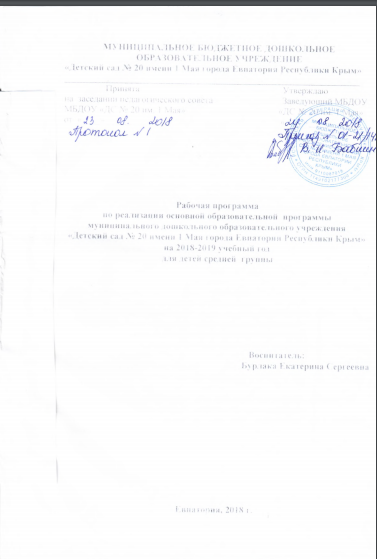 Содержание1. Целевой раздел:1.1.Пояснительная   записка1.1.1    Цели и задачи деятельности по  реализации основной  образовательной  программы1.1.2.   Психолого-возрастные и индивидуальные особенности воспитанников организации, осуществляющих образовательную деятельность1.1.3   Планируемые результаты освоения детьми основной образовательной Программы. Система мониторинга достижения детьми планируемых результатов освоения  ПрограммыМониторинг2. Содержательный раздел2.1.   Содержание образовательной работы по видам деятельности детей с учётом используемых примерных основных образовательных программ дошкольного образования и методических пособий, обеспечивающих реализацию данного содержания«Физическое развитие»Образовательная область «Физическая культура»«Социально-личностное развитие»Образовательная область «Социализация» «Познавательно-речевое развитие»Образовательная область «Познание»Образовательная область «Коммуникация»«Художественно-эстетическое развитие»Образовательная область «Чтение художественной литературы»Образовательная область «Художественное творчество»Способы и направления поддержки детской инициативыОсобенности взаимодействия педагогического коллектива с семьями воспитанников                             3. Организационный раздел:3.1.   Характеристика жизнедеятельности детей в группах, включая распорядок и режим дня3.2.   Особенности традиционных событий, праздников, мероприятий  Способы и направления поддержки детской инициативы  Особенности взаимодействия педагогического коллектива с семьями воспитанников                                      Целевой раздел                       ПОЯСНИТЕЛЬНАЯ ЗАПИСКА     Рабочая  программа по развитию детей средней группы (Далее - Программа) разработана в соответствии с основной образовательной программой детского сада, в соответствии с введением в действие Федеральных государственных  образовательных стандартов к структуре основной общеобразовательной программы дошкольного образования (Приказ Министерства образования и науки Российской Федерации № 655 от 23 ноября 2009 года). Программа определяет содержание и организацию образовательного процесса   средней группы муниципального  бюджетного дошкольного образовательного учреждения «Детский сад № 20 имени 1 Мая города Евпатории Республики Крым».  Программа строится на принципе личностно-ориентированного  взаимодействия взрослого с детьми  средней группы и обеспечивает физическое, социально-личностное, познавательно-речевое и художественно-эстетическое развитие детей в возрасте от 3 года до 5 лет с учетом их возрастных и индивидуальных особенностей.Содержание образовательного процесса в средней группе выстроено в соответствии с Программой «От рождения до школы" под редакцией Н.Е. Вераксы, М.А.Васильевой, В.В.Гербовой (2010 г.). В Программе отсутствуют жесткая регламентация знаний детей и предметный центризм в обучении. В Программе комплексно представлены все основные содержательные линии воспитания и образования ребенка  от 3 до 5 лет.Данная Программа  разработана в соответствии со следующими нормативными документами:Закон РФ «Об образовании» (от 22.08.2004 №122-ФЗ);Типовое положение о дошкольном образовательном учреждении. Приказ Министерства образования и науки Российской Федерации от 27 октября 2011года №2562.Санитарно-эпидемиологические требования к устройству, содержанию и организации режима дошкольных образовательных учреждений. СанПиН 2.4.1.3049 -131.1.1Цели и задачи деятельности по реализации основной общеобразовательной программы.Цели Программы – создание благоприятных условий для полноценного проживания ребенком дошкольного детства, формирование основ базовой культуры личности, всестороннее развитие психических и физических качеств в соответствии с возрастными и индивидуальными особенностями, подготовка к жизни в современном обществе, к обучению в школе, обеспечение безопасности жизнедеятельности дошкольника, коррекции речевого развития ребенка.Задачи1.1.2.Принцыпы и подходы к формированию программы.В Программе на первый план выдвигается развивающая функция образования, обеспечивающая становление личности ребенка и ориентирующая педагога на его индивидуальные особенности, что соответствует современной научной «Концепции дошкольного воспитания» (авторы В. В. Давыдов, В. А. Петровский и др.) о признании самоценности дошкольного периода детства.Программа построена на позициях гуманно-личностного отношения к ребенку и направлена на его всестороннее развитие, формирование духовных и общечеловеческих ценностей, а также способностей и интегративных качеств. В Программе отсутствуют жесткая регламентация знаний детей и предметный центризм в обучении.При разработке Программы авторы опирались на лучшие традиции отечественного дошкольного образования, его фундаментальность: комплексное решение задач по охране жизни и укреплению здоровья детей, всестороннее воспитание, амплификацию (обогащение) развития на основе организации разнообразных видов детской творческой деятельности. Особая роль в Программе уделяется игровой деятельности как ведущей в дошкольном детстве (А. Н. Леонтьев, А. В. Запорожец, Д. Б. Эльконин и др.).Авторы Программы основывались на важнейшем дидактическом принципе — развивающем обучении и на научном положении Л. С. Выготского о том, что правильно организованное обучение «ведет» за собой развитие. Воспитание и психическое развитие не могут выступать как два обособленных, независимых друг от друга процесса, но при этом «воспитание служит необходимой и всеобщей формой развития ребенка» (В. В. Давыдов). Таким образом, развитие в рамках Программы выступает как важнейший результат успешности воспитания и образования детей.В Программе комплексно представлены все основные содержательные линии воспитания и образования ребенка от рождения до школы.Программа строится на принципе культуросообразности. Реализация этого принципа обеспечивает учет национальных ценностей и традиций в образовании, восполняет недостатки духовно-нравственного и эмоционального воспитания. Образование рассматривается как процесс приобщения ребенка к основным компонентам человеческой культуры (знание, мораль, искусство, труд). Главный критерий отбора программного материала — его воспитательная ценность, высокий художественный уровень используемых произведений культуры (классической и народной — как отечественной, так и зарубежной), возможность развития всесторонних способностей ребенка на каждом этапе дошкольного детства (Е. А. Флерина, Н. П. Сакулина, Н. А. Ветлугина, Н. С. Карпинская).Программа «От рождения до школы»:• соответствует принципу развивающего образования, целью которого является развитие ребенка;• сочетает принципы научной обоснованности и практической применимости (содержание Программы соответствует основным положениям возрастной психологии и дошкольной педагогики и, как показывает опыт, может быть успешно реализована в массовой практике дошкольного образования);• соответствует критериям полноты, необходимости и достаточности (позволяя решать поставленные цели и задачи при использовании разумного «минимума» материала);• обеспечивает единство воспитательных, развивающих и обучающих целей и задач процесса образования детей дошкольного возраста, в ходе реализации которых формируются такие качества, которые являются ключевыми в развитии дошкольников;• строится с учетом принципа интеграции образовательных областей в соответствии с возрастными возможностями и особенностями детей, спецификой и возможностями образовательных областей;• основывается на комплексно-тематическом принципе построения образовательного процесса; • предусматривает решение программных образовательных задач в совместной деятельности взрослого и детей и самостоятельной деятельности дошкольников не только в рамках непосредственно образовательной деятельности, но и при проведении режимных моментов в соответствии со спецификой дошкольного образования;• предполагает построение образовательного процесса на адекватных возрасту формах работы с детьми. Основной формой работы с дошкольниками и ведущим видом их деятельности является игра;• допускает варьирование образовательного процесса в зависимости от региональных особенностей; • строится с учетом соблюдения преемственности между всеми возрастными дошкольными группами и между детским садом и начальной школой.1.1.3Планируемые результаты.Специфика дошкольного детства (гибкость, пластичность развития ребенка, высокий разброс вариантов его развития, его непосредственность и непроизвольность) не позволяет требовать от ребенка дошкольного возраста достижения конкретных образовательных результатов и обусловливает необходимость определения результатов освоения образовательной программы в виде целевых ориентиров. Целевые ориентиры дошкольного образования, представленные в ФГОС ДО, следует рассматривать как социально-нормативные возрастные характеристики возможных достижений ребенка. Это ориентир для педагогов и родителей, обозначающий направленность воспитательной деятельности взрослых.Целевые ориентиры, обозначенные в ФГОС ДО, являются общими для всего образовательного пространства Российской Федерации, однако каждая из примерных программ имеет свои отличительные особенности, свои приоритеты, целевые ориентиры, которые не противоречат ФГОС ДО, но могут углублять и дополнять его требования.Таким образом, целевые ориентиры программы «От рождения до школы» базируются на ФГОС ДО и целях и задачах, обозначенных в пояснительной записке к программе «От рождения до школы», и в той части, которая совпадает со Стандартами, даются по тексту ФГОС. В программе «От рождения до школы», так же как и в Стандарте, целевые ориентиры даются для детей раннего возраста (на этапе перехода к дошкольному возрасту) и для старшего дошкольного возраста (на этапе завершения дошкольного образования).• Ребенок интересуется окружающими предметами и активно действует с ними; эмоционально вовлечен в действия с игрушками и другими предметами, стремится проявлять настойчивость в достижении результата своих действий.• Использует специфические, культурно фиксированные предметные действия, знает назначение бытовых предметов (ложки, расчески, карандаша и пр.) и умеет пользоваться ими. Владеет простейшими навыками самообслуживания; стремится проявлять самостоятельность в бытовом и игровом поведении; проявляет навыки опрятности.• Проявляет отрицательное отношение к грубости, жадности.• Соблюдает правила элементарной вежливости (самостоятельно или по напоминанию говорит «спасибо», «здравствуйте», «до свидания», «спокойной ночи» (в семье, в группе)); имеет первичные представления об элементарных правилах поведения в детском саду, дома, на улице и старается соблюдать их. • Владеет активной речью, включенной в общение; может обращаться с вопросами и просьбами, понимает речь взрослых; знает названия окружающих предметов и игрушек. Речь становится полноценным средством общения с другими детьми.• Стремится к общению со взрослыми и активно подражает им в движениях и действиях; появляются игры, в которых ребенок воспроизводит действия взрослого. Эмоционально откликается на игру, предложенную взрослым, принимает игровую задачу.• Проявляет интерес к сверстникам; наблюдает за их действиями и подражает им. Умеет играть рядом со сверстниками, не мешая им. Проявляет интерес к совместным играм небольшими группами.• Проявляет интерес к окружающему миру природы, с интересом участвует в сезонных наблюдениях.• Проявляет интерес к стихам, песням и сказкам, рассматриванию картинок, стремится двигаться под музыку; эмоционально откликается на различные произведения культуры и искусства.• С пониманием следит за действиями героев кукольного театра; проявляет желание участвовать в театрализованных и сюжетно-ролевых играх.• Проявляет интерес к продуктивной деятельности (рисование, лепка, конструирование, аппликация).Возрастные особенности детей средней группы     В игровой деятельности детей среднего дошкольного возраста появляются ролевые взаимодействия. Они указывают на то, что дошкольники начинают отделять себя от принятой роли. В процессе игры роли могут меняться. Игровые действия начинают выполняться не ради них самих, ради смысла игры. Происходит разделение игровых и реальных взаимодействий детей.    Значительное развитие получает изобразительная деятельность. Рисунок становится предметным и детализированным. Графическое изображение человека характеризуется наличием туловища, глаз, рта, носа, волос, иногда одежды и ее деталей. Совершенствуется техническая сторона изобразительной деятельности. Дети могут рисовать основные геометрические фигуры, вырезать ножницами, наклеивать изображения на бумагу и т.д. Усложняется конструирование. Постройки могут включать 5-6 деталей. Формируются навыки конструирования по собственному замыслу, а также планирование последовательности действий.    Двигательная сфера ребенка характеризуется позитивными изменениями мелкой и крупной моторики. Развиваются ловкость, координация движений. Дети в этом возрасте лучше, чем младшие дошкольники, удерживают равновесие, перешагивают через небольшие преграды. Усложняются игры с мячом.    К концу среднего дошкольного возраста восприятие детей становится более развитым.    Они оказываются способными назвать форму, на которую похож тот или иной предмет. Могут вычленять в сложных объектах простые формы и из простых форм воссоздавать сложные объекты. Дети способны упорядочить группы предметов по сенсорному признаку — величине, цвету; выделить такие параметры, как высота, длина и ширина. Совершенствуется ориентация в пространстве.     Возрастает объем памяти. Дети запоминают до 7-8 названий предметов. Начинает складываться произвольное запоминание: дети способны принять задачу на запоминание, помнят поручения взрослых, могут выучить небольшое стихотворение и т.д.Начинает развиваться образное мышление. Дети оказываются способными использовать простые схематизированные изображения для решения несложных задач.     На основе пространственного расположения объектов дети могут сказать, что произойдет в результате их взаимодействия. Однако при этом им трудно встать на позицию другого наблюдателя и во внутреннем плане совершить мысленное преобразование образа.     Для детей этого возраста особенно характерны известные феномены Ж. Пиаже: сохранение количества, объема и величины. Например, если им предъявить три черных кружка из бумаги и семь белых кружков из бумаги и спросить: «Каких кружков больше — черных или белых?», большинство ответят, что белых больше. Но если спросить: «Каких больше — белых или бумажных?», ответ будет таким же — больше белых.     Продолжает развиваться воображение. Формируются такие его особенности, как оригинальность и произвольность. Дети могут самостоятельно придумать небольшую сказку на заданную тему.Увеличивается устойчивость внимания. Ребенку оказывается доступной сосредоточенная деятельность в течение 15-20 минут. Он способен удерживать в памяти при выполнении каких-либо действий несложное условие.    В среднем дошкольном возрасте улучшается произношение звуков и дикция.    становится предметом активности детей. Они удачно имитируют голоса животных, интонационно выделяют речь тех или иных персонажей. Интерес вызывают ритмическая структура речи, рифмы. Развивается грамматическая сторона речи. Дошкольники занимаются словотворчеством на основе грамматических правил. Речь детей при взаимодействии друг с другом носит ситуативный характер, а при общении со взрослым становится внеситуативной.      Изменяется содержание общения ребенка и взрослого. Оно выходит за пределы конкретной ситуации, в которой оказывается ребенок. Ведущим становится познавательный мотив. Информация, которую ребенок получает в процессе общения, может быть сложной и трудной для понимания, но она вызывает у него интерес.     У детей формируется потребность в уважении со стороны взрослого, для них оказывается чрезвычайно важной его похвала. Это приводит к их повышенной обидчивости на замечания. Повышенная обидчивость представляет собой возрастной феномен.     Взаимоотношения со сверстниками характеризуются избирательностью, которая выражается в предпочтении одних детей другим. Появляются постоянные партнеры по играм.      Основные достижения возраста связаны с развитием игровой деятельности; появлением ролевых и реальных взаимодействий; с развитием изобразительной деятельности; конструированием по замыслу, планированием; совершенствованием восприятия, развитием образного мышления и воображения, эгоцентричностью познавательной позиции; развитием памяти, внимания, речи, познавательной мотивации, совершенствования восприятия. Целевые ориентиры на этапе завершения дошкольного образования.• У ребенка развита крупная моторика, он стремится осваивать различные виды движений (бег, лазанье, перешагивание и пр.). С интересом участвует в подвижных играх с простым содержанием, несложными движениями• Ребенок овладевает основными культурными средствами, способами деятельности, проявляет инициативу и самостоятельность в разных видах деятельности — игре, общении, познавательно-исследовательской деятельности, конструировании и др.; способен выбирать себе род занятий, участников по совместной деятельности. • Ребенок обладает установкой положительного отношения к миру, к разным видам труда, другим людям и самому себе, обладает чувством собственного достоинства; активно взаимодействует со сверстниками и взрослыми, участвует в совместных играх. • Способен договариваться, учитывать интересы и чувства других, сопереживать неудачам и радоваться успехам других, адекватно проявляет свои чувства, в том числе чувство веры в себя, старается разрешать конфликты. Умеет выражать и отстаивать свою позицию по разным вопросам.• Способен сотрудничать и выполнять как лидерские, так и исполнительские функции в совместной деятельности.• Понимает, что все люди равны вне зависимости от их социального происхождения, этнической принадлежности, религиозных и других верований, их физических и психических особенностей.• Проявляет эмпатию по отношению к другим людям, готовность прийти на помощь тем, кто в этом нуждается.• Проявляет умение слышать других и стремление быть понятым другими. • Ребенок обладает развитым воображением, которое реализуется в разных видах деятельности, и прежде всего в игре; владеет разными формами и видами игры, различает условную и реальную ситуации; умеет подчиняться разным правилам и социальным нормам. Умеет распознавать различные ситуации и адекватно их оценивать.• Ребенок достаточно хорошо владеет устной речью, может выражать свои мысли и желания, использовать речь для выражения своих мыслей, чувств и желаний, построения речевого высказывания в ситуации общения, выделять звуки в словах, у ребенка складываются предпосылки грамотности.• У ребенка развита крупная и мелкая моторика; он подвижен, вынослив, владеет основными движениями, может контролировать свои движения и управлять ими.• Ребенок способен к волевым усилиям, может следовать социальным нормам поведения и правилам в разных видах деятельности, во взаимоотношениях со взрослыми и сверстниками, может соблюдать правила безопасного поведения и навыки личной гигиены. • Проявляет ответственность за начатое дело.• Ребенок проявляет любознательность, задает вопросы взрослым и сверстникам, интересуется причинно-следственными связями, пытается самостоятельно придумывать объяснения явлениям природы и поступкам людей; склонен наблюдать, экспериментировать. Обладает начальными знаниями о себе, о природном и социальном мире, в котором он живет; знаком с произведениями детской литературы, обладает элементарными представлениями из области живой природы, естествознания, математики, истории и т.п.; способен к принятию собственных решений, опираясь на свои знания и умения в различных видах деятельности. • Открыт новому, то есть проявляет желание узнавать новое, самостоятельно добывать новые знания; положительно относится к обучению в школе.• Проявляет уважение к жизни (в различных ее формах) и заботу об окружающей среде. • Эмоционально отзывается на красоту окружающего мира, произведения народного и профессионального искусства (музыку, танцы, театральную деятельность, изобразительную деятельность и т. д.).• Проявляет патриотические чувства, ощущает гордость за свою страну, ее достижения, имеет представление о ее географическом разнообразии, многонациональности, важнейших исторических событиях.• Имеет первичные представления о себе, семье, традиционных семейных ценностях, включая традиционные гендерные ориентации, проявляет уважение к своему и противоположному полу.• Соблюдает элементарные общепринятые нормы, имеет первичные ценностные представления о том, «что такое хорошо и что такое плохо», стремится поступать хорошо; проявляет уважение к старшим и заботу о младших.• Имеет начальные представления о здоровом образе жизни. Воспринимает здоровый образ жизни как ценность.2. Содержательный раздел2.1.1Описание образовательной деятельности.Образовательная область «Художественное творчество»«Содержание образовательной области „Художественное творчество" направлено на достижение целей формирования интереса к эстетической стороне окружающей действительности, удовлетворение потребности детей в самовыражении через решение следующих задач:развитие продуктивной деятельности детей (рисование, лепка, аппликация, художественный труд);развитие детского творчества;приобщение к изобразительному искусству».Развитие продуктивной деятельности РисованиеПомогать детям при передаче сюжета располагать изображения на всем листе в соответствии с содержанием действия и включенными в действие объектами. Направлять внимание детей на передачу соотношения предметов по величине: дерево высокое, куст ниже дерева, цветы ниже куста.Продолжать закреплять и обогащать представления детей о цветах и оттенках окружающих предметов и объектов природы. К уже известным цветам и оттенкам добавить новые (коричневый, оранжевый, светло-зеленый); формировать представление о том, как можно получить эти цвета. Развивать умение смешивать краски для получения нужных цветов и оттенков.Развивать желание использовать в рисовании, аппликации разнообразные цвета, обращать внимание на многоцветие окружающего мира.Закреплять умение правильно держать карандаш, кисть, фломастер, цветной мелок; использовать их при создании изображения.Формировать умение закрашивать рисунки кистью, карандашом, проводя линии и штрихи только в одном направлении (сверху вниз или слева направо); ритмично наносить мазки, штрихи по всей форме, не выходя за пределы контура; проводить широкие линии всей кистью, а узкие линии точки — концом ворса кисти. Закреплять умение чисто промывать кисть перед использованием краски другого цвета. К концу года формировать умение получать светлые и темные оттенки цвета, изменяя нажим на карандаш.Формировать умение правильно передавать расположение частей сложных предметов (кукла, зайчик и др.) и соотносить их по величине.Декоративное рисование. Продолжать формировать умение создавать декоративные композиции по мотивам дымковских, филимоновских узоров. Использовать дымковские и филимоновские изделия для развития эстетического восприятия прекрасного и в качестве образцов для создания узоров в стиле этих росписей (для росписи могут использоваться вылепленные детьми игрушки и силуэты игрушек, вырезанные из бумаги).Познакомить с Городецкими изделиями. Развивать умение выделять элементы Городецкой росписи (бутоны, купавки, розаны, листья); видеть называть цвета, используемые в росписи.ЛепкаПродолжать развивать интерес детей к лепке; совершенствовать умение лепить из глины (из пластилина, пластической массы). Закреплять приемы лепки, освоенные в предыдущих группах. Формировать умение  прищипывать с легким оттягиванием всех краев сплюснутый шар, вытягивать отдельные части из целого куска, прищипывать мелкие детали (ушки у котенка, клюв у птички); сглаживать пальцами поверхность вылепленного предмета, фигурки.Упражнять в использовании приема вдавливания середины шара, цилиндра для получения полой формы. Познакомить с приемами использования  стеки. Поощрять стремление украшать вылепленные изделия узором помощи стеки.Закреплять приемы аккуратной лепки.АппликацияРазвивать интерес к аппликации, усложняя ее содержание и расширяя возможности создания разнообразных изображений.Формировать умение правильно держать ножницы и пользоваться ими. Обучать вырезыванию, начиная с формирования навыка разрезания по прямой сначала коротких, а затем длинных полос. Развивать умение составлять из полос изображения разных предметов (забор, скамейка, лесенка,  дерево, кустик и др.).Упражнять в вырезании круглых форм из квадрата и овальных из прямоугольника путем округления углов, использовании этого приема изображения в аппликации овощей, фруктов, ягод, цветов и т.п.Продолжать расширять количество изображаемых в аппликации  предметов (птицы, животные, цветы, насекомые, дома, как реальные, так и воображаемые) из готовых форм. Формировать умение преобразовывать эти формы, разрезая их на две или четыре части (круг — на полукруги, четверти; квадрат — на треугольники и т.д.).Закреплять навыки аккуратного вырезывания и наклеивания.Поощрять проявления активности и творчества.Формировать желание взаимодействовать при создании коллективных композиций.Развитие детского творчестваПродолжать развивать интерес детей к изобразительной деятельности. Вызывать положительный эмоциональный отклик на предложение рисовать, лепить, вырезать и наклеивать.Продолжать развивать эстетическое восприятие, образные представления, воображение, эстетические чувства, художественно-творческие спобности.Продолжать формировать умение рассматривать и обследовать предметы, в том числе с помощью рук.Обогащать представления детей об искусстве (иллюстрации к произведениям детской литературы, репродукции произведений живописи, народное декоративное искусство, скульптура малых форм и др.) как основе развития творчества.Развивать умение выделять и использовать средства выразительности в рисовании, лепке, аппликации.Продолжать формировать умение создавать коллективные произведения в рисовании, лепке, аппликации.Закреплять умение сохранять правильную позу при рисовании: не горбиться, не наклоняться низко над столом, к мольберту; сидеть свободно, не напрягаясь.Формировать умение проявлять дружелюбие при оценке работ других детей.Приобщение к изобразительному искусствуПриобщать детей к восприятию искусства, развивать интерес к нему. Поощрять выражение эстетических чувств, проявление эмоций при рассматривании предметов народного и декоративно-прикладного искусства, прослушивании произведений музыкального фольклора.Познакомить детей с профессиями артиста, художника, композитора.Формировать умение понимать содержание произведений искусства.Побуждать узнавать и называть предметы и явления природы, окружающей действительности в художественных образах (литература, музыка, изобразительное искусство).Закреплять умение различать жанры и виды искусства: стихи, проза, загадки (литература), песни, танцы, музыка, картина (репродукция), скульптура (изобразительное искусство), здание и сооружение (архитектура).Формировать умение выделять и называть основные средства выразительности (цвет, форма, величина, ритм, движение, жест, звук) и создавать свои художественные образы в изобразительной, музыкальной, конструктивной деятельности.Познакомить детей с архитектурой. Дать представление о том, что дома, в которых они живут (детский сад, школа, другие здания), — это архитектурные сооружения. Познакомить с тем, что дома бывают разные по форме, высоте, длине, с разными окнами, с разным количеством этажей, подъездов и т.д.Вызывать интерес к различным строениям, находящимся вокруг детского сада (дом, в котором живут ребенок и его друзья, школа, кинотеатр).Обращать внимание детей на сходство и различия разных зданий, поощрять самостоятельное выделение частей здания, его особенностей.Закреплять умение замечать различия в сходных по форме и строению зданиях (форма и величина входных дверей, окон и других частей).Поощрять стремление детей изображать в рисунках, аппликациях реальные и сказочные строения.Организовать первое посещение музея (совместно с родителями), рассказать о назначении музея. Развивать интерес к посещению кукольного театра, выставок.Закреплять знания детей о книге, книжной иллюстрации.Познакомить с библиотекой как центром хранения книг, созданных писателями и поэтами.Знакомить детей с произведениями народного искусства (потешки, сказки, загадки, песни, хороводы, заклички, изделия народного декоративно - прикладного искусства).Воспитывать бережное отношение к произведениям искусства.Эстетическая развивающая среда. Продолжать знакомить детей с оформлением групповой комнаты, спальни, других помещений, подчеркнуть их назначение (подвести к пониманию функций и оформления).Показать детям красоту убранства комнат: на фоне светлой окраски стен красиво смотрятся яркие нарядные игрушки, рисунки детей и т. п.Формировать умение замечать изменения в оформлении группы и зала, участка детского сада.Внося новые предметы в оформление среды (игрушки, книги, растения, детские рисунки и др.), обсуждать с детьми, куда их лучше поместить.Формировать умение видеть красоту окружающего, предлагать называть предметы и явления, особенно понравившиеся им.Образовательная область «Чтение художественной литературы»Содержание образовательной области „Чтение художественной литературы" направлено на достижение цели формирования интереса и потребности в чтении восприятии) книг через решение следующих задач:формирование целостной картины мира, в том числе первичных ценностных представлений;развитие литературной речи;приобщение к словесному искусству, в том числе развитие художественного восприятия и эстетического вкуса.Формирование интереса и потребности в чтенииПродолжать работу по формированию интереса к книге. Продолжать регулярно читать детям художественные и познавательные книги. Формировать понимание того, что из книг можно узнать много интересного.Предлагать вниманию детей иллюстрированные издания знакомых произведений. Объяснять, как важны в книге рисунки; показывать, как много интересного можно узнать, внимательно рассматривая книжные иллюстрации.Продолжать приучать детей слушать сказки, рассказы, стихотворения; запоминать небольшие и простые по содержанию считалки. Помогать им, используя разные приемы и педагогические ситуации, правильно воспринимать содержание произведения, сопереживать его героям.Зачитывать по просьбе ребенка понравившийся отрывок из сказки, рассказа, стихотворения, помогая становлению личностного отношения к произведению. Поддерживать внимание и интерес к слову в литературном произведении.Познакомить с книгами, оформленными Ю. Васнецовым, Е. Рачевым, Е. Чарушиным.Образовательная область «Коммуникация»Содержание образовательной области „Коммуникация" направлено на достижение целей овладения конструктивными способами и средствами взаимодействия с окружающими людьми через решение следующих задач:развитие свободного общения со взрослыми и детьми;развитие всех компонентов устной речи детей (лексической стороны, грамматического строя речи, произносительной стороны речи; связной речи—диалогической и монологической форм) в различных формах и видах детской деятельности;практическое овладение воспитанниками нормами речи.Развитие свободного общения со взрослыми и детьмиОбсуждать с детьми информацию о предметах, явлениях, событиях, выходящих за пределы привычного им ближайшего окружения.Выслушивать детей, уточнять их ответы, подсказывать слова, более точно отражающие особенность предмета, явления, состояния, поступка; помогать логично и понятно высказывать суждение.Способствовать развитию любознательности.Помогать детям доброжелательно общаться со сверстниками, подсказывать, как можно порадовать друга, поздравить его, как спокойно высказать свое недовольство его поступком, как извиниться.Помогать детям выражать свою точку зрения, обсуждать со сверстниками различные ситуации.Развитие всех компонентов устной речи, практическое овладение нормами речиФормирование словаряПополнять и активизировать словарь на основе углубления знаний детей о ближайшем окружении. Расширять представления о предметах, явлениях, событиях, не имевших места в собственном опыте дошкольников.Активизировать употребление в речи названий предметов, их частей материалов, из которых они изготовлены.Развивать умение использовать в речи наиболее употребительные прилагательные, глаголы, наречия, предлоги.Вводить в словарь детей существительные, обозначающие профессии; глаголы, характеризующие трудовые действия.Совершенствовать умение детей определять и называть местоположение предмета (слева, справа, рядом, около, между), время суток. Помогать заменять часто используемые детьми указательные местоимения и наречия (там, туда, такой, этот) более точными выразительными словами; употреблять слова-антонимы (чистый — грязный, светло — темно).Учить употреблять существительные с обобщающим значением (мебель, овощи, животные и т. п.).Звуковая культура речиЗакреплять правильное произношение гласных и согласных звуков, отрабатывать произношение свистящих, шипящих и сонорных (р, л) звуков. Развивать артикуляционный аппарат.Продолжать работу над дикцией: совершенствовать отчетливое произнесение слов и словосочетаний.Развивать фонематический слух: учить различать на слух и называть слова, начинающиеся на определенный звук.Совершенствовать интонационную выразительность речи.Грамматический строй речиФормировать умение согласовывать слова в предложении, правильно использовать предлоги в речи; образовывать форму множественного числа существительных, обозначающих детенышей животных (по аналогии), употреблять эти существительные в именительном и винительном падежах (лисята — лисят, медвежата — медвежат); правильно употреблять форму множественного числа родительного падежа существительных (вилок, туфель). Напоминать правильные формы повелительного наклонения некоторых глаголов (Ляг! Лежи! Поезжай! Беги! и т. п.), несклоняемых существительных (пальто, пианино, кофе, какао).Поощрять характерное для детей пятого года жизни словотворчество, тактично подсказывать общепринятый образец слова,Побуждать активно употреблять в речи простейшие виды сложносочиненных и сложноподчиненных предложений.Связная речьСовершенствовать диалогическую речь: учить участвовать в беседе, понятно для слушателей отвечать на вопросы и задавать их.Развивать умение детей рассказывать: описывать предмет, картину; упражнять в составлении рассказов по картине, созданной ребенком с использованием раздаточного дидактического материала.Закреплять умение пересказывать наиболее выразительные и динамичные отрывки из сказок.Образовательная область «Познание»Содержание образовательной области „Познание" направлено на достижение целей развития у детей познавательных интересов, интеллектуального развития детей через решение следующих задач:сенсорное развитие;развитие познавательно исследовательской и продуктивной (конструктивной) деятельности;формирование элементарных математических представлений;формирование целостной картины мира, расширение кругозора детей».Сенсорное развитиеПродолжать работу по сенсорному развитию в разных видах деятельности. Обогащать сенсорный опыт, знакомя детей с широким кругом предметов и объектов, новыми способами их обследования. Закреплять полученные ранее навыки их обследования.Совершенствовать восприятие детей путем активного использования всех органов чувств (осязание, зрение, слух, вкус, обоняние). Обогащать чувственный опыт и умение фиксировать полученные впечатления в речи. Поддерживать попытки самостоятельно обследовать предметы, используя знакомые новые способы; сравнивать, группировать и классифицировать предметы.Продолжать формировать образные представления на основе развития образного восприятия в процессе различных видов деятельности.Развивать умение использовать эталоны как общественно обозначенные свойства и качества предметов (цвет, форма, размер, вес и т.п.); подбирать предметы по 1-2 качествам (цвет, размер, материал и т. п.).Развитие познавательно-исследовательской и продуктивной (конструктивной) деятельностиОбращать внимание детей на различные здания и сооружения вокруг их ломов, детского сада. На прогулках в процессе игр рассматривать с детьми машины, тележки, автобусы и другие виды транспорта, выделяя их части, называть их форму и расположение по отношению к самой большой части.Продолжать развивать способность различать и называть строительные летали (куб, пластина, кирпичик, брусок); учить использовать их с учетом конструктивных свойств (устойчивость, форма, величина). Развивать умение устанавливать ассоциативные связи, предлагая вспомнить, какие похожие сооружения дети видели.Развивать умение анализировать образец постройки: выделять основные части, различать и соотносить их по величине и форме, устанавливать пространственное расположение этих частей относительно друг друга (в домах — стены, вверху — перекрытие, крыша; в автомобиле — кабина, кузов и т.д.).Развивать умение самостоятельно измерять постройки (по высоте, длине и ширине), соблюдать заданный воспитателем принцип конструкции («Построй такой же домик, но высокий»).Предлагать сооружать постройки из крупного и мелкого строительного материала, использовать детали разных цветов для создания и украшения достроек. Развивать представления об архитектурных формах.Обучать приемам конструирования из бумаги: сгибать прямоугольный лист бумаги пополам, совмещая стороны и углы (альбом, флажки для украшения участка, поздравительная открытка), приклеивать к основной форме детали (к дому — окна, двери, трубу; к автобусу — колеса; к стулу — спинку).Приобщать детей к изготовлению поделок из природного материала: коры, веток, листьев, шишек, каштанов, ореховой скорлупы, соломы (лодочки, ежики и т.д.). Учить использовать для закрепления частей клей, пластилин; применять в поделках катушки, коробки разной величины и другие предметы.Исследовательская деятельность. Развивать исследовательскую деятельность ребенка, оказывать помощь в оформлении ее результатов и создавать условия для ее презентации сверстникам. Привлекать родителей к участию в исследовательской деятельности ребенка.Формирование элементарных математических представленийКоличество и счетДать детям представление о том, что множество («много») может состоять из разных по качеству элементов: предметов разного цвета, размера, формы; развивать умение сравнивать части множества, определяя их равенство или неравенство на основе составления пар предметов (не прибегая к счету). Вводить в речь детей выражения: «Здесь много кружков, одни — красного цвета, а другие — синего; красных кружков больше, чем синих, а синих—меньше, чем красных» или «красных и синих кружков поровну».Учить считать до 5 (на основе наглядности), пользуясь правильными приемами счета: называть числительные по порядку; соотносить каждое числительное только с одним предметом пересчитываемой группы; относить последнее числительное ко всем пересчитанным предметам, например: «Один, два, три — всего три кружка». Сравнивать две группы предметов, именуемые числами 1-2, 2-2, 2-3, 3-3, 3-4, 4-4, 4-5, 5-5.Формировать представление о равенстве и неравенстве групп на основе счета: «Здесь один, два зайчика, а здесь одна, две, три елочки. Елочек больше, чем зайчиков; 3 больше, чем 2, а 2 меньше, чем 3».Формировать умение уравнивать неравные группы двумя способами, добавляя к меньшей группе один (недостающий) предмет или убирая из  большей группы один (лишний) предмет («К 2 зайчикам добавили 1 зайчика, стало 3 зайчика и елочек тоже 3. Елочек и зайчиков поровну — 3 и 3» пли: «Елочек больше (3), а зайчиков меньше (2). Убрали 1 елочку, их стало гоже 2, Елочек и зайчиков стало поровну: 2 и 2).Развивать умение отсчитывать предметы из большего количества; выкладывать, приносить определенное количество предметов в соответствии с  образцом или заданным числом в пределах 5 (отсчитай 4 петушка, принеси 3 зайчика).На основе счета устанавливать равенство (неравенство) групп предмете в ситуациях, когда предметы в группах расположены на разном расстоянии друг от друга, когда они отличаются по размерам, по форме расположения в пространстве.ВеличинаСовершенствовать умение сравнивать два предмета по величине (длине, ширине, высоте), а также сравнивать два предмета по толщине путем непосредственного наложения или приложения их друг к другу; отражать результаты сравнения в речи, используя прилагательные: длиннее — короче, лире — уже, выше — ниже, толще — тоньше или равные (одинаковые) по :.шне, ширине, высоте, толщине.Развивать умение детей сравнивать предметы по двум признакам величины (красная лента длиннее и шире зеленой, желтый шарфик короче, уже синего).Формировать умение устанавливать размерные отношения между 3-5 предметами разной длины (ширины, высоты), толщины, располагать их в определенной последовательности — в порядке убывания или нарастания величины; вводить в активную речь детей понятия, обозначающие размерные отношения предметов («эта (красная) башенка — самая высокая, эта (оранжевая) — пониже, эта (розовая) — еще ниже, а эта (желтая) — самая низкая» и т. д.).ФормаРазвивать представление детей о геометрических фигурах: круге, квадрата, треугольнике, а также шаре, кубе. Формировать умение выделять особые признаки фигур с помощью зрительного и осязательно-двигательного анализаторов (наличие или отсутствие углов, устойчивость, подвижность и др.).Познакомить детей с прямоугольником, сравнивая его с кругом, квадратом, треугольником.Учить различать и называть прямоугольник, его элементы: углы и стороны.Формировать представление о том, что фигуры могут быть разных размеров: большой — маленький куб (шар, круг, квадрат, треугольник, прямоугольник).Развивать умение соотносить форму предметов с известными детям геометрическими фигурами: тарелка — круг, платок — квадрат, мяч — шар, окно, дверь — прямоугольник и др.Ориентировка в пространствеРазвивать умение определять пространственные направления от себя, двигаться в заданном направлении (вперед — назад, направо — налево, вверх — вниз); обозначать словами положение предметов по отношению к себе (передо мной стол, справа от меня дверь, слева — окно, сзади на полках — игрушки).Познакомить с пространственными отношениями: далеко — близко (дом стоит близко, а березка растет далеко).Ориентировка во времениРасширять представления детей о частях суток, их характерных особенностях, последовательности (утро —день —вечер —ночь). Объяснить значение слов: вчера, сегодня, завтра.Формирование целостной картины мира, расширение кругозораПредметное и социальное окружениеСоздавать условия для расширения представлений детей об окружающем мире.Продолжать знакомить с признаками предметов, совершенствовать умение определять их цвет, форму, величину, вес. Развивать умение сравнивать и группировать предметы по этим признакам. Рассказывать детям о материалах, из которых сделаны предметы, об их свойствах и качествах. Объяснять целесообразность изготовления предмета из определенного материала (корпус машин — из металла, шины — из резины и т. п.). Помогать устанавливать связь между назначением и строением, назначением и материалом предметов.Расширять знания детей об общественном транспорте (автобус, поезд, самолет, теплоход).Расширять представления о правилах поведения в общественных местах.Формировать первичные представления о школе.Через проектную деятельность, экскурсии, игры, произведения литературы продолжать знакомство с культурными явлениями (театром, цирком, зоопарком, вернисажем), их атрибутами, людьми, работающими в них, правилами поведения.Дать элементарные представления о жизни и особенностях труда в городе и в сельской местности с опорой на опыт детей. Расширять представления о профессиях.Познакомить детей с деньгами, возможностями их использования.Формировать элементарные представления об изменении видов человеческого труда и быта на примере истории игрушки и предметов обихода.Ознакомление с природойРасширять представления детей о природе.Знакомить с домашними животными, обитателями уголка природы (аквариумные рыбки, хомяк, волнистые попугайчики, канарейки и др.).Знакомить с представителями класса пресмыкающихся (ящерица, черепаха), их внешним видом и способами передвижения (у ящерицы продолговатое тело, у нее есть длинный хвост, который она может сбросить; ящерица очень быстро бегает).Расширять представления детей о некоторых насекомых (муравей, бабочка, жук, божья коровка).Продолжать знакомить с фруктами (яблоко, груша, слива, персик), овощами (помидор, огурец, морковь, свекла, лук) и ягодами (малина, смородина, крыжовник), с грибами (маслята, опята, сыроежки и др.).Закреплять знания детей о травянистых и комнатных растениях, их названиях (бальзамин, фикус, хлорофитум, герань, бегония, примула и др.); знакомить со способами ухода за ними.Учить узнавать и называть 3-4 вида деревьев (елка, сосна, береза, клен и др.). Рассказывать детям о свойствах песка, глины и камня.Организовывать наблюдения за птицами, прилетающими на участок (ворона, голубь, синица, воробей, снегирь), подкармливать их зимой.Расширять представления детей об условиях, необходимых для жизни людей, животных, растений (воздух, вода, питание и т. п.).Развивать умение детей замечать изменения в природе.Рассказывать детям об охране растений и животных.Сезонные наблюденияОсень. Развивать умение детей замечать и называть изменения в природе: похолодало, осадки, ветер, листопад, созревают плоды и корнеплоды, ) птицы улетают на юг. Формировать умение устанавливать простейшие связи между явлениями живой и неживой природы (похолодало — исчезли: бабочки, жуки; отцвели цветы и т. д.).Побуждать детей принимать участие в сборе семян растений.Зима. Развивать умение замечать изменения в природе, сравнивать осенний и зимний пейзажи.Наблюдать с детьми за поведением птиц на улице и в уголке природы. Побуждать детей рассматривать и сравнивать следы птиц на снегу. Оказывать помощь зимующим птицам, называть их.Расширять представления о том, что в мороз вода превращается в лед, сосульки, лед и снег в теплом помещении тают.Привлекать к участию в зимних забавах: катании с горки на санках, ходьбе на лыжах, лепке поделок из снега.Весна. Развивать умение узнавать и называть время года; выделять признаки весны (солнышко стало теплее, набухли почки на деревьях, появилась травка, распустились подснежники, появились насекомые).Рассказывать детям о том, что весной зацветают многие комнатные растения.Формировать представления о работах, проводимых в весенний период в саду и в огороде.Учить наблюдать за посадкой и всходами семян.Привлекать детей к работам в огороде и цветниках.Лето. Расширять представления детей о летних изменениях в природе: голубое чистое небо, ярко светит солнце, жара, люди легко одеты, загорают, купаются.В процессе различных видов деятельности расширять представления о свойствах песка, воды, камней и глины.Закреплять знания о том, что летом созревают многие фрукты, овощи, ягоды и грибы; у животных подрастают детеныши.Образовательная область «Социализация»Содержание образовательной области „Социализация" направлено на достижение целей освоения первоначальных представлений социального характера и включения детей в систему социальных отношений через решение следующих задач:развитие игровой деятельности детей;приобщение к элементарным общепринятым нормам и правилам взаимоотношения со сверстниками и взрослыми (в том числе моральным);формирование гендерной, семейной, гражданской принадлежности, патриотических чувств, чувства принадлежности к мировому сообществу».Развитие игровой деятельностиРазвивать у дошкольников интерес к различным видам игр, самостоятельность в выборе игр; побуждать к активной деятельности. Формировать у детей умение соблюдать в процессе игры правила поведения.Сюжетно-ролевые игрыПродолжать работу по развитию и обогащению сюжетов игр; используя косвенные методы руководства, подводить детей к самостоятельному созданию игровых замыслов.В совместных с воспитателем играх, содержащих 2-3 роли, совершенствовать умение объединяться в игре, распределять роли (мать, отец, дети), выполнять игровые действия, поступать в соответствии с правилами и общим игровым замыслом. Развивать умение подбирать предметы и атрибуты для игры, развивать умение использовать в сюжетно-ролевой игре постройки разной конструктивной сложности из строительного материала.Формировать у детей умение договариваться о том, что они будут строить, распределять между собой материал, согласовывать действия и совместными усилиями достигать результата.Расширять область самостоятельных действий детей в выборе роли, разработке и осуществлении замысла, использовании атрибутов; развивать социальные отношения играющих за счет осмысления профессиональной деятельности взрослых.Подвижные игрыВоспитывать самостоятельность в организации знакомых игр с небольшой группой сверстников. Приучать к самостоятельному выполнению правил.Развивать творческие способности детей в играх (придумывание вариантов игр, комбинирование движений).Театрализованные игрыПродолжать развивать и поддерживать интерес детей к театрализованной игре путем приобретения более сложных игровых умений и навыков (способность воспринимать художественный образ, следить за развитием и взаимодействием персонажей).Проводить этюды для развития необходимых психических качеств (восприятия, воображения, внимания, мышления), исполнительских навыков (ролевого воплощения, умения действовать в воображаемом плане) и ощущений (мышечных, чувственных), используя музыкальные, словесные, зрительные образы.Развивать умение разыгрывать несложные представления по знакомым литературным произведениям; использовать для воплощения образа известные выразительные средства (интонацию, мимику, жест).Побуждать детей к проявлению инициативы и самостоятельности в выборе роли, сюжета, средств перевоплощения; предоставлять возможность для экспериментирования при создании одного и того же образа.Учить чувствовать и понимать эмоциональное состояние героя, вступать в ролевое взаимодействие с другими персонажами.Способствовать разностороннему развитию детей в театрализованной деятельности путем прослеживания количества и характера исполняемых каждым ребенком ролей.Содействовать дальнейшему развитию режиссерской игры, предоставляя место, игровые материалы и возможность объединения нескольких детей в длительной игре.Приучать детей использовать в театрализованных играх образные игрушки и бибабо.Продолжать использовать возможности педагогического театра (взрослых) для накопления эмоционально-чувственного опыта, понимания детьми комплекса выразительных средств, применяемых в спектакле.Дидактические игрыЗнакомить с дидактическими играми, направленными на закрепление представлений о свойствах предметов, совершенствование умения сравнивать предметы по внешним признакам, группировать, составлять целое из частей (кубики, мозаика, пазлы).Поощрять стремление детей освоить правила простейших настольно-печатных игр («Домино», «Лото»).Приобщение к элементарным общепринятым нормам и правилам взаимоотношения со сверстниками и взрослыми (в том числе моральным)Способствовать формированию личного отношения к соблюдению (и нарушению) моральных норм: взаимопомощи, сочувствия обиженному и несогласия с действиями обидчика; одобрения действий того, кто поступил справедливо (разделил кубики поровну), уступил по просьбе сверстника.Продолжать работу по формированию доброжелательных взаимоотношений между детьми (в частности, с помощью рассказов о том, чем хорош каждый воспитанник группы); образа Я (помогать каждому ребенку как можно чаще убеждаться в том, что он хороший, что его любят).Воспитывать скромность, отзывчивость, желание быть справедливым, сильным и смелым; учить испытывать чувство стыда за неблаговидный поступок. Напоминать детям о необходимости здороваться, прощаться, называть работников дошкольного учреждения по имени и отчеству, не вмешиваться в разговор взрослых, вежливо выражать свою просьбу, благодарить за оказанную услугу.Формирование гендерной, семейной, гражданской принадлежности,  патриотических чувств, чувства принадлежности к мировому сообществуОбраз Я. Формировать представления о росте и развитии ребенка, его прошлом, настоящем и будущем («я был маленьким, я расту, я буду взрослым). Углублять представления детей об их правах и обязанностях в группе детского сада, дома, на улице, на природе.Формировать первичные гендерные представления (мальчики сильные, смелые; девочки нежные, женственные).Воспитывать уважительное отношение к сверстникам своего и противоположного пола.Семья. Углублять представления детей о семье (ее членах, родственных отношениях) и ее истории. Дать представление о том, что семья — это все, кто живет вместе с ребенком. Интересоваться тем, какие обязанности по дому есть у ребенка (убирать игрушки, помогать накрывать на стол и т. п.).Детский сад. Закреплять представления ребенка о себе как о члене коллектива, развивать чувство общности с другими детьми. Продолжать знакомить детей с детским садом и его сотрудниками. Привлекать к обсуждению оформления групповой комнаты и раздевалки. Совершенствовать умение свободно ориентироваться в помещениях детского сада.Родная страна. Продолжать воспитывать любовь к родному краю; рассказывать детям о самых красивых местах родного города (поселка), его достопримечательностях.Дать детям доступные их пониманию представления о государственных праздниках. Рассказывать детям о Российской армии, о воинах, которые охраняют нашу Родину (пограничники, моряки, летчики).Образовательная область «Физическая культура»«Содержание образовательной области „Физическая культура" направлено на достижение целей формирования у детей интереса и ценностного отношения к занятиям физической культурой, гармоничное физическое развитие через решение следующих специфических задач:развитие физических качеств {скоростных, силовых, гибкости, выносливости и координации);накопление и обогащение двигательного опыта детей (овладение основными движениями);формирование у воспитанников потребности в двигательной активности и физическом совершенствовании».Развитие физических качеств, накопление и обогащение двигательного опытаФормировать правильную осанку.Закреплять и развивать умение ходить и бегать, согласовывая движения рук и ног. Развивать умение бегать легко, ритмично, энергично отталкиваясь носком.Приучать к выполнению действий по сигналу. Упражнять в построениях, соблюдении дистанции во время передвижения.Закреплять умение ползать, пролезать, подлезать, перелезать через предметы.Развивать умение перелезать с одного пролета гимнастической стенки на другой (вправо, влево).Закреплять умение энергично отталкиваться и правильно приземляться в прыжках на двух ногах на месте и с продвижением вперед, ориентироваться в пространстве.В прыжках в длину и высоту с места формировать умение сочетать отталкивание со взмахом рук, при приземлении сохранять равновесие. Формировать умение прыгать через короткую скакалку.Закреплять умение принимать правильное исходное положение при метании, отбивать мяч о землю правой и левой рукой, бросать и ловить его кистями рук (не прижимая к груди).Развивать физические качества: гибкость, ловкость, быстроту, выносливость и др.Продолжать развивать активность детей в играх с мячами, скакалками, обручами и т. д.Закреплять умение кататься на трехколесном велосипеде по прямой, по кругуСовершенствовать умение ходить на лыжах скользящим шагом, выполнять повороты, подниматься на горуФормирование потребности в двигательной активности и физическом совершенствованииФормировать умения и навыки правильного выполнения движений в различных формах организации двигательной деятельности детей. Воспитывать красоту, грациозность, выразительность движений.Развивать и совершенствовать двигательные умения и навыки детей, умение творчески использовать их в самостоятельной двигательной деятельности.Закреплять умение выполнять ведущую роль в подвижной игре, осознанно относиться к выполнению правил игры.Приучать детей к самостоятельному и творческому использованию физкультурного инвентаря и атрибутов для подвижных игр на прогулках.Один раз в месяц проводить физкультурные досуги продолжительностью 20 минут; два раза в год — физкультурные праздники (зимний и летний) продолжительностью 45 минут.Продолжать развивать активность детей в играх с мячами, скакалками, обручами и т. д.Развивать быстроту, силу, ловкость, пространственную ориентировку. Воспитывать самостоятельность и инициативность в организации знакомых игр.Приучать к выполнению действий по сигналу.Во всех формах организации двигательной деятельности развивать у детей организованность, самостоятельность, инициативность, умение поддерживать дружеские взаимоотношения со сверстниками.Примерный перечень основных движений, спортивных игр и упражненийОсновные движенияХодьба. Ходьба обычная, на носках, на пятках, на наружных сторонах стоп, ходьба с высоким подниманием колен, мелким и широким шагом, приставным шагом в сторону (направо и налево). Ходьба в колонне по одному, по двое (парами). Ходьба по прямой, по кругу, вдоль границ зала, змейкой (между предметами), врассыпную. Ходьба с выполнением заданий (присесть, изменить положение рук); ходьба в чередовании с бегом, прыжками, изменением направления, темпа, со сменой направляющего. Ходьба между линиями (расстояние 10-15 см), по линии, по веревке (диаметр 1,5-3 см), по доске, гимнастической скамейке, бревну (с перешагиванием через предметы, с поворотом, с мешочком на голове, ставя ногу с носка, руки в стороны). Ходьба по ребристой доске, ходьба и бег по наклонной доске вверх и вниз (ширина 15-20 см, высота 30-35 см). Перешагивание через рейки лестницы, приподнятой на 20-25 см от пола, через набивной мяч (поочередно через 5-6 мячей, положенных на расстоянии друг от друга), с разными положениями рук. Кружение в обе стороны (руки на поясе).Бег. Бег обычный, на носках, с высоким подниманием колен, мелким и широким шагом. Бег в колонне (по одному, по двое); бег в разных направлениях: по кругу, змейкой (между предметами), врассыпную. Бег с изменением темпа, со сменой ведущего. Непрерывный бег в медленном темпе з течение 1-1,5 минуты. Бег на расстояние 40-60 м со средней скоростью; челночный бег 3 раза по 10 м; бег на 20 м (5,5-6 секунд; к концу года).Ползание, лазанье. Ползание на четвереньках по прямой (расстояние 10 м), между предметами, змейкой, по горизонтальной и наклонной доске, скамейке, по гимнастической скамейке на животе, подтягиваясь руками. Ползание на четвереньках, опираясь на стопы и ладони; подлезание под веревку, дугу (высота 50 см) правым и левым боком вперед. Пролезание в обруч, перелезание через бревно, гимнастическую скамейку. Лазанье по гимнастической стенке (перелезание с одного пролета на другой вправо и влево).Прыжки. Прыжки на месте на двух ногах (20 прыжков 2-3 раза в чередовании с ходьбой), продвигаясь вперед (расстояние 2-3 м), с поворотом кругом. Прыжки: ноги вместе, ноги врозь, на одной ноге (на правой и левой поочередно). Прыжки через линию, поочередно через 4-5 линий, расстояние между которыми 40-50 см. Прыжки через 2-3 предмета (поочередно через каждый) высотой 5-10 см. Прыжки с высоты 20-25 см, в длину с места (не менее 70 см). Прыжки с короткой скакалкой.Катание, бросание, ловля, метание. Прокатывание мячей, обручей друг другу между предметами. Бросание мяча друг другу снизу, из-за головы и ловля его (на расстоянии 1,5 м); перебрасывание мяча двумя руками : из-за головы и одной рукой через препятствия (с расстояния 2 м). Бросание мяча вверх, о землю и ловля его двумя руками (3-4 раза подряд), отбивание мяча о землю правой и левой рукой (не менее 5 раз подряд). Метание предметов на дальность (не менее 3,5-6,5 м), в горизонтальную цель (с расстояния 2-2,5 м) правой и левой рукой, в вертикальную цель (высота центра мишени 1,5 м) с расстояния 1,5-2 м.Групповые упражнения с переходами. Построение в колонну по одному; в шеренгу, в круг; перестроение в колонну по два, по три; равнение по ориентирам; повороты направо, налево, кругом; размыкание и смыкание.Ритмическая гимнастика. Выполнение знакомых, разученных ранее упражнений и цикличных движений под музыку.Общеразвивающие упражненияУпражнения для кистей рук, развития и укрепления мышц плечевого пояса. Поднимать руки вперед, в стороны, вверх (одновременно, поочередно отводить руки за спину из положений: руки вниз, руки на поясе, руки перед грудью; размахивать руками вперед-назад; выполнять круговые движения руками, согнутыми в локтях. Закладывать руки за голову, разводить в стороны и опускать. Поднимать руки через стороны вверх, плотно прижимаясь спиной к спинке стула (к стенке); поднимать палку (обруч) вверх, опускать за плечи; сжимать, разжимать кисти рук; вращать кисти рук из исходного положения руки вперед, в стороны.Упражнения для развития и укрепления мышц спины и гибкости позвоночника. Поворачиваться в стороны, держа руки на поясе, разводя их в стороны; наклоняться вперед, касаясь пальцами рук носков ног. Наклоняться, выполняя задание: класть и брать предметы из разных исходных положений (ноги вместе, ноги врозь). Наклоняться в стороны, держа руки на поясе. Прокатывать мяч вокруг себя из исходного положения (сидя и стоя на коленях); перекладывать предметы из одной руки в другую под приподнятой ногой (правой и левой); сидя приподнимать обе ноги над полом; поднимать, сгибать, выпрямлять и опускать ноги на пол из исходных положений лежа на спине, сидя. Поворачиваться со спины на живот, держа в вытянутых руках предмет. Приподнимать вытянутые вперед руки, плечи и голову, лежа на животе.Упражнения для развития и укрепления мышц брюшного пресса и ног. Подниматься на носки; поочередно выставлять ногу вперед на пятку, на носок; выполнять притопы; полуприседания (4-5 раз подряд); приседания, держа руки на поясе, вытянув руки вперед, в стороны. Поочередно поднимать ноги, согнутые в коленях. Ходить по палке или по канату, опираясь носками о пол, пятками о палку (канат). Захватывать и перекладывать предметы с места на место стопами ног.Статические упражнения. Сохранение равновесия в разных позах: стоя на носках, руки вверх; стоя на одной ноге, руки на поясе (5-7 секунд).Подвижные игрыС бегом. «Самолеты», «Цветные автомобили», «У медведя во бору», «Птичка и кошка», «Найди себе пару», «Лошадки», «Позвони в погремушку», «Бездомный заяц», «Ловишки».С прыжками. «Зайцы и волк», «Лиса в курятнике», «Зайка серый умывается»С ползанием и лазаньем. «Пастух и стадо», «Перелет птиц», «Котята и щенята»С бросанием и ловлей. «Подбрось - поймай», «Сбей булаву», «Мяч через сетку».На ориентировку в пространстве, на внимание. «Найди, где спрятано», «Найди и промолчи», «Кто ушел?», «Прятки».Народные игры. «У медведя во бору» и др.  Способы и направления поддержки детской инициативыВ нашем детском саду педагоги активно используют метод проектов, т.к. он позволяет формировать активную, самостоятельную и инициативную позицию ребенка и поддерживать устойчивый познавательный интерес. Проектная деятельность как ни какая другая поддерживает детскую познавательную инициативу в условиях детского сада и семьи. Тема эта весьма актуальна по ряду причин. Во-первых, помогает получить ребенку ранний социальный позитивный опыт реализации собственных замыслов. Если то, что наиболее значимо для ребенка еще и представляет интерес для других людей, он оказывается в ситуации социального принятия, которая стимулирует его личностный рост и самореализацию. Во-вторых, все возрастающая динамичность внутри общественных взаимоотношений, требует поиска новых, нестандартных действий в самых разных обстоятельствах. Нестандартность действий основывается на оригинальности мышления. В-третьих проектная деятельность помогает выйти за пределы культуры (познавательная инициатива) культурно-адекватным способом. Именно проектная деятельность позволяет не только поддерживать детскую инициативу, но и оформить ее в виде культурно-значимого продукта.  Проектная деятельность как педагогов, так и дошкольников существенно изменяет межличностные отношения между сверстниками и между взрослым и ребенком. Все участники проектной деятельности приобретают опыт продуктивного взаимодействия, умение слышать другого и выражать свое отношение к различным сторонам реальности.  Новый виток интереса к проекту как способу организации жизнедеятельности детей объясняется его потенциальной интегративностью, соответствием технологии развивающего обучения, обеспечением активности детей в образовательном процессе. Особенности взаимодействия педагогического коллектива  с семьями воспитанников.Ведущие цели взаимодействия детского сада с семьей — создание в детском саду необходимых условий для развития ответственных и взаимозависимых отношений с семьями воспитанников, обеспечивающих целостное развитие личности дошкольника, повышение компетентности родителей в области воспитания.Основные формы взаимодействия с семьей- Знакомство с семьей: встречи-знакомства, посещение семей, анкетирование семей.- Информирование родителей о ходе образовательного процесса: дни открытых дверей, индивидуальные и групповые консультации, родительские собрания, оформление информационных стендов, организация выставок детского творчества, приглашение родителей на детские концерты и праздники, создание памяток.- Образование родителей: организация «материнской/отцовской школы», «школы для родителей» (лекции, семинары, семинары-практикумы), проведение мастер-классов, тренингов, создание библиотеки (медиатеки)- Совместная деятельность: привлечение родителей к организации вечеров музыки и поэзии, гостиных, конкурсов, концертов семейного воскресного абонемента, маршрутов выходного дня (в театр, музей, библиотеку и пр.), семейных объединений (клуб, студия, секция), семейных праздников, прогулок, экскурсий, семейного театра, к участию в детской исследовательской и проектной деятельности.Содержание направлений работы с семьей по образовательным областямОбразовательная область «Здоровье»Объяснять родителям, как образ жизни семьи воздействует на здоровье ребенка.Информировать родителей о факторах, влияющих на физическое здоровье ребенка (спокойное общение, питание, закаливание, движения). Рассказывать о действии негативных факторов (переохлаждение, перегревание, перекармливание и др.), наносящих непоправимый вред здоровью малыша. Помогать родителям сохранять и укреплять физическое и психическое здоровье ребенка.Ориентировать родителей на совместное с ребенком чтение литературы, посвященной сохранению и укреплению здоровья, просмотр соответствующих художественных и мультипликационных фильмов.Знакомить родителей с оздоровительными мероприятиями, проводимыми в детском саду. Разъяснять важность посещения детьми секций, студий, ориентированных на оздоровление дошкольников. Совместно с родителями и при участии медико-психологической службы детского сада создавать индивидуальные программы оздоровления детей и поддерживать семью в их реализации,Образовательная область «Физическая культура»Разъяснять родителям (через оформление соответствующего раздела в «уголке для родителей», на родительских собраниях, в личных беседах, рекомендуя соответствующую литературу) необходимость создания в семье предпосылок для полноценного физического развития ребенка.Ориентировать родителей на формирование у ребенка положительного отношения к физкультуре и спорту; привычки выполнять ежедневно утреннюю гимнастику (это лучше всего делать на личном примере или через совместную  утреннюю зарядку); стимулирование двигательной активности ребенка совместными спортивными занятиями (лыжи, коньки, фитнес), совместными подвижными играми, длительными прогулками в парк или лес; создание дома спортивного уголка; покупка ребенку спортивного инвентаря (мячик, скакалка, лыжи, коньки, велосипед, самокат и т.д.); совместное чтение литературы, посвященной спорту; просмотр соответствующих художественных и мультипликационных фильмов.Информировать родителей об актуальных задачах физического воспитания детей на разных возрастных этапах их развития, а также о возможностях детского сада в решении данных задач.Знакомить с лучшим опытом физического воспитания дошкольников в семье и детском саду, демонстрирующим средства, формы и методы развития важных физических качеств, воспитания потребности в двигательной деятельности.Создавать в детском саду условия для совместных с родителями занятий физической культурой и спортом, открывая разнообразные секции и клубы (любителей туризма, плавания и пр.). Привлекать родителей к участию в совместных с детьми физкультурных праздниках и других мероприятиях, организуемых в детском саду (а также районе, городе).Образовательная область «Безопасность»Показывать родителям значение развития экологического сознания как условия всеобщей выживаемости природы, семьи, отельного человека, всего человечества.Знакомить родителей с опасными для здоровья ребенка ситуациями, возникающими дома, на даче, на дороге, в лесу, у водоема, и способами поведения в них. Направлять внимание родителей на развитие у детей способности видеть, осознавать и избегать опасности,Информировать родителей о необходимости создания благоприятных и безопасных условий пребывания детей на улице (соблюдать технику безопасности во время игр и развлечений на каруселях, на качелях, на горке, в песочнице, во время катания на велосипеде, во время отдыха у водоема и т.д.). Рассказывать о необходимости создания безопасных условий пребывания детей дома (не держать в доступных для них местах лекарства, предметы бытовой химии, электрические приборы; содержать в порядке электрические розетки; не оставлять детей без присмотра в комнате, где открыты окна и балконы и т.д.). Информировать родителей о том, что должны делать дети в случае непредвиденной ситуации (звать на помощь взрослых; называть свои фамилию и имя; при необходимости — фамилию, имя и отчество родителей, адрес и телефон; при необходимости звонить по телефонам экстренной помощи —«01», «02» и «03» и т.дПривлекать родителей к активному отдыху с детьми, расширяющему границы жизни дошкольников и формирующему навыки безопасного поведения во время отдыха. Помогать родителям планировать выходные дни с детьми, обдумывая проблемные ситуации, стимулирующие формирование моделей позитивного поведения в разных жизненных ситуациях.Подчеркивать роль взрослого в формировании поведения ребенка. Побуждать родителей на личном примере демонстрировать детям соблюдение правил безопасного поведения на дорогах, бережное отношение к природе и т.д. Ориентировать родителей на совместное с ребенком чтение литературы, посвященной сохранению и укреплению здоровья, просмотр соответствующих художественных и мультипликационных фильмов.Знакомить родителей с формами работы дошкольного учреждения по проблеме безопасности детей дошкольного возраста.Образовательная область «Социализация»Знакомить родителей с достижениями и трудностями общественного воспитания в детском саду.Показывать родителям значение матери, отца, а также дедушек и бабушек, воспитателей, детей (сверстников, младших и старших детей) в развитии взаимодействия ребенка с социумом, понимания социальных норм поведения. Подчеркивать ценность каждого ребенка для общества вне зависимости от его индивидуальных особенностей и этнической принадлежности.Заинтересовывать родителей в развитии игровой деятельности детей, обеспечивающей успешную социализацию, усвоение тендерного поведения.Помогать родителям осознавать негативные последствия деструктивного общения в семье, исключающего родных для ребенка людей из контекста развития. Создавать у родителей мотивацию к сохранению семейных традиций и зарождению новых.Поддерживать семью в выстраивании взаимодействия ребенка с незнакомыми взрослыми и детьми в детском саду (например, на этапе освоения новой предметно-развивающей среды детского сада, группы — при поступлении в детский сад, переходе в новую группу, смене воспитателей и других ситуациях), вне его (например, в ходе проектной деятельности).Привлекать родителей к составлению соглашения о сотрудничестве, программы и плана взаимодействия семьи и детского сада в воспитании детей. Сопровождать и поддерживать семью в реализации воспитательных воздействий.Образовательная область «Труд»Изучать традиции трудового воспитания, сложившиеся и развивающиеся в семьях воспитанников.Знакомить родителей с возможностями трудового воспитания в семье и детском саду; показывать необходимость навыков самообслуживания, помощи взрослым, наличия у ребенка домашних обязанностей. Знакомить с лучшим опытом семейного трудового воспитания посредством выставок, мастер-классов и других форм взаимодействия.Побуждать близких взрослых знакомить детей с домашним и профессиональным трудом, показывать его результаты, обращать внимание на отношение членов семьи к труду. Развивать у родителей интерес к совместным с детьми проектам по изучению трудовых традиций, сложившихся в семье, а также родном селе.Привлекать внимание родителей к различным формам совместной с детьми трудовой деятельности в детском саду и дома, способствующей формированию взаимодействия взрослых с детьми, возникновению чувства единения, радости, гордости за результаты общего труда.Ориентировать родителей на совместное с ребенком чтение литературы, посвященной различным профессиям, труду, просмотр соответствующих художественных и мультипликационных фильмов.Проводить совместные с родителями конкурсы, акции по благоустройству и озеленению территории детского сада, ориентируясь на потребности и возможности детей и научно-обоснованные принципы и нормативы.Образовательная область «Познание»Обращать внимание родителей на возможности интеллектуального развития ребенка в семье и детском саду.Ориентировать родителей на развитие у ребенка потребности к познанию, общению со взрослыми и сверстниками. Обращать их внимание на ценность детских вопросов. Побуждать находить на них ответы посредством совместных с ребенком наблюдений, экспериментов, размышлений, чтения художественной и познавательной литературы, просмотра художественных, документальных видеофильмов.Показывать пользу прогулок и экскурсий для получения разнообразных впечатлений, вызывающих положительные эмоции и ощущения (зрительные, слуховые, тактильные и др.). Совместно с родителями планировать, а также предлагать готовые маршруты выходного дня к историческим, памятным местам, местам отдыха горожан (сельчан).Привлекать родителей к совместной с детьми исследовательской, проектной и продуктивной деятельности в детском саду и дома, способствующей возникновению познавательной активности. Проводить совместные с семьей конкурсы, игры-викторины.Образовательная область «Коммуникация»Изучать особенности общения взрослых с детьми в семье. Обращать внимание родителей на возможности развития коммуникативной сферы ребенка в семье и детском саду.Рекомендовать родителям использовать каждую возможность для общения с ребенком, поводом для которого могут стать любые события и связанные с ними эмоциональные состояния, достижения и трудности ребенка в развитии взаимодействия с миром и др.Показывать родителям ценность диалогического общения с ребенком, открывающего возможность для познания окружающего мира, обмена информацией и эмоциями. Развивать у родителей навыки общения, используя семейные ассамблеи, коммуникативные тренинги и другие формы взаимодействия. Показывать значение доброго, теплого общения с ребенком, не допускающего грубости; демонстрировать ценность и уместность как делового, так и эмоционального общения. Побуждать родителей помогать ребенку устанавливать взаимоотношения со сверстниками, младшими детьми; подсказывать, как легче решить конфликтную (спорную) ситуацию..Привлекать родителей к разнообразному по содержанию и формам сотрудничеству (участию в деятельности семейных и родительских клубов, ведению семейных календарей, подготовке концертных номеров (родители - ребенок) для родительских собраний, досугов детей), способствующему развитию свободного общения взрослых с детьми в соответствии с познавательными потребностями дошкольников.Образовательная область «Чтение художественной литературы»Показывать родителям ценность домашнего чтения, выступающего способом развития пассивного и активного словаря ребенка, словесного творчества.Рекомендовать родителям произведения, определяющие круг семейного чтения в соответствии с возрастными и индивидуальными особенностями ребенка. Показывать методы и приемы ознакомления ребенка с художественной литературой.Обращать внимание родителей на возможность развития интереса ребенка в ходе ознакомления с художественной литературой при организации семейных театров, вовлечения его в игровую деятельность, рисование. Ориентировать родителей в выборе художественных и мультипликационных фильмов, направленных на развитие художественного вкуса ребенка.Совместно с родителями проводить конкурсы, литературные гостиные и викторины, театральные мастерские, встречи с писателями, поэтами, работниками детской библиотеки, направленные на активное познание детьми литературного наследия. Поддерживать контакты семьи с детской библиотекой.Привлекать родителей к проектной деятельности (особенно на стадии оформления альбомов, газет, журналов, книг, проиллюстрированных вместе с детьми). Побуждать поддерживать детское сочинительство.Образовательная область «Художественное творчество»На примере лучших образцов семейного воспитания показывать родителям актуальность развития интереса к эстетической стороне окружающей действительности, раннего развития творческих способностей детей. Знакомить с возможностями детского сада, а также близлежащих учреждений дополнительного образования и культуры в художественном воспитании детей.Поддерживать стремление родителей развивать художественную деятельность детей в детском саду и дома; организовывать выставки семейного художественного творчества, выделяя творческие достижения взрослых и детей.Привлекать родителей к активным формам совместной с детьми деятельности, способствующим возникновению творческого вдохновения: занятиям в художественных студиях и мастерских (рисунка, живописи, скульптуры и пр.), творческим проектам, экскурсиям и прогулкам. Ориентировать родителей на совместное рассматривание зданий, декоративно-архитектурных элементов, привлекших внимание ребенка на прогулках и экскурсиях; показывать ценность общения по поводу увиденного и др.Организовывать семейные посещения музея изобразительных искусств, выставочных залов, детской художественной галереи, мастерских художников и скульпторов.3. Организационный раздел3.1Характеристика жизнедеятельности детей в группе, включая распорядок и режим дня.Режим дня в холодное времяРежим дня в теплое времяПримерный перечень основных видов организованной образовательной деятельностиОбщий объем ПрограммыОсобенности традиционных событий, праздников, мероприятийКомплексно-тематическое планированиеПрограммно-методическое обеспечение образовательного процессаВариативная часть образовательной программы муниципального бюджетного дошкольного образовательного учреждения «Детский сад № 20 имени 1 Мая города Евпатория Республики Крым» «Любимый Крым»1.  Пояснительная запискаРеспублика Крым – один из многонациональных регионов Российской Федерации. В программе  четко определена необходимость обеспечения гуманистического, развивающего, народно-национального характера образования, связь  воспитания и обучения  с жизнью и национальными культурными традициями.Данное приложение к программе «От рождения до школы» (региональный компонент) составлено с учетом национальных  и региональных особенностей Республики Крым и предусматривает следующие направления деятельности МДОУ Детского сада №20 города Евпатории :1.      Приобщение к истокам национальной культуры народов, населяющих Республику Крым. Формирование у детей основ  добрососедства на образцах национальной культуры, народных традициях и обычаях.2.      Создание благоприятных условий в МДОУ Детском саду №20 города Евпатории для воспитания толерантной личности – привития любви и уважения к людям другой национальности, к их культурным ценностям.3.      Ознакомление детей с природой родного края, формирование экологической культуры.4.      Ознакомление детей с особенностями жизни и быта народов, населяющих Республику Крым, праздниками, событиями общественной жизни республики, символиками РК и РФ, памятниками архитектуры, декоративно-прикладным искусством.Реализация регионального компонента программы  может осуществляться во всех видах детской деятельности  и совместной деятельности со взрослыми.2. Цель   образовательной программыЦель: Формирование у воспитанников МДОУ Детского сада №20 города Евпатории целостных представлений об окружающей природе, социальной среде Крыма, месте человека в ней, чувства собственного достоинства, гармоническое проявление патриотических чувств и культуры общения.     3.  Содержание направлений с учетом национально - регионального компонента Физическое развитиеРазвивать эмоциональную свободу, физическую  выносливость, смекалку, ловкость через традиционные игры и забавы народов Крыма.Организация двигательной активности детей при помощи подвижных народных (татарских, русских, украинских, еврейских, греческих, немецких, армянских, азербайджанских, караимских и т.д.), спортивных игр, физических упражнений, соответствующих их возрастным особенностям;Совершенствование физического развития детей через национальные праздники, народные игры.Социально-коммуникативное развитие Использовать  знания о родном крае в игровой  деятельности. Вызывать интерес и уважительное отношение к культуре и традициям  Крыма, стремление сохранять национальные ценности.Использование национального регионального компонента в направлении, социально-личностного развития ребенка включает:- развитие игровой деятельности, в которой отражается окружающая действительность РК, мир взрослых людей, формирование представлений о труде, профессиях взрослых работающих в Крыму, общественной жизни Крымского региона.- обеспечение безопасности детей дошкольного возраста на улицах и дорогах родного города.Воспитывать у детей старшего дошкольного возраста чувство любви и привязанности к малой родине, родному дому, проявлением на этой основе ценностных идеалов, гуманных чувств, нравственных отношений к окружающему миру и сверстникамПознавательное развитиеПриобщать  детей к истории Крыма. Формировать представления о традиционной культуре родного края через ознакомление с природой, объектами социальной жизни и т.п.Воспитание познавательного интереса и чувств восхищения результатами культурного творчества представителей разных народов, проживающих в Республике КрымФормирование целостной  картины мира, расширение кругозора детей, культуры познания и интеллектуальной активности  широко использовать возможности народной и музейной педагогики.Речевое развитие- ознакомление детей с произведениями устного народного творчества крымчан : сказками, преданиями, легендами, пословицами, поговорками, загадками.Художественно-эстетическое развитиеФормировать практические умения по приобщению детей  дошкольного возраста к различным народным декоративно-прикладным видам деятельности.Художественно-эстетическое развитие дошкольников путём создания условий для проявления детьми своих способностей в музыке, живописи, танцах, театре и литературе;- развитие продуктивной деятельности через приобщение детей к изобразительному, декоративно-прикладному искусству народов, проживающих в Крыму, в родном городе.- воспитание нравственно-патриотических чувств посредством знакомства детей с произведениями крымских писателей и поэтов.Приобщать  детей  дошкольного возраста к музыкальному творчеству родного края; воспитывать  любовь в родной земле через слушание музыки, разучивание песен родного края.Содержание работы по возрастным группамОжидаемый результатДошкольники МДОУ Детского сада №20 города Евпатории будут знать:    • Особенности природы родного края (характерные признаки сезонов, типичных представителей животного и растительного мира,  охраняемые растения.• Наиболее важные исторические события истории Крыма    • Символику родного города и Республики Крым         • Знакомы с творчеством Крымских писателей и поэтов.        • Национальный состав Республики Крым, обычаи, игры, виды жилищ, предметы быта, элементы народного творчества.Дошкольники будут уметь:          • Вести самостоятельные наблюдения в природе.         • Узнавать изученные растения и животных.     • Работать с элементами народного творчества.• Применять игры разных народов Крыма для организации собственного досуга.  • Применять полученные знания в повседневных  делах и поступках на благо родного города     • Творчески мыслить и рассуждать.Механизм отслеживания результатов:- анализ детской деятельности (рассказы о городе Евпатория, полуострове Крым, творческие работы, детские проекты, сюжетно-ролевые игры с общественной тематикой, дидактические игры)          - наблюдение за поведением и общением детей (положительная направленность поведения, проявляющаяся в усвоенных нормах и правилах поведения в детском саду  и общественных местах)     - анкетирование родителей.Отслеживание результатов формирования навыков краеведческой культуры будет осуществляться через блок диагностических методик.Уровни усвоения образовательной программы муниципального бюджетного дошкольного образовательного учреждения «Детский сад № 20 имени 1 Мая города Евпатория Республики Крым»  «Любимый Крым»НачальныйОбъем представлений о растениях и животных Крымского региона незначителен. Ребенок знает некоторые признаки внешнего строения животных, яркие особенности их поведения; распознаёт отдельные части растений. Интерес к природе не постоянен, эмоциональные реакции в общении с ней слабо развиты. Знает домашний адрес. Умеет ориентироваться в помещении детского сада и на территории детского сада.СреднийРебенок узнает и называет несколько растений и  животных Крыма. Проявляет интерес и желание ухаживать за растениями и животными. Имеет представление о природных богатствах Крымского полуострова. Знает, что такое Красная книга; какие растения и животные Крымского региона  занесены в нее. Знает название прилегающих к детскому саду улиц. Знаком с достопримечательностями города Алушта. Имеет представления о национальностях детей в группе, может играть в национальные подвижные игры.ВысокийРебенок знает достаточно большое количество растений и животных Крымского края, их характерные признаки. Ориентируется в природно-климатическом окружении Крымского полуострова. Имеет представление о национальном составе Крым, интересуется историей людей и памятников Республики Крым, знает основную символику Алушты и Крыма. Знает обычаи, традиции народов, проживающих в Крыму. Интересуется произведениями литературы и искусства Крымчан.Учебно-методические средстваФЕДЕРАЛЬНЫЙ ГОСУДАРСТВЕННЫЙ ОБРАЗОВАТЕЛЬНЫЙ СТАНДАРТ дошкольного образования  - 2013г. Основная образовательная программа МДОУ детского сада №10 города Алушты  «Крымский веночек» региональная программа по межкультурному образованию детей дошкольного возраста в Крыму – 2004г.  «Играем вместе» сборники игр детей дошкольного возраста – 2005г, 2009г, 2010г.  КРЫМ. Персональный гид. – 2006г.  Иллюстративный материал «Черноморська скринька» - 2014г.  «Сказочное эхо». Сборник сказок народов Крыма – 2002г.  «Крымская колыбель». Иллюстрированная подборка детского фольклора и культурного наследия народов Крыма – 2002г.  «Легенды Крыма». Сборник – 2010г.  «Легенды, были и сказки Крыма для детей».  Сборник 2014г.  «Экологическое воспитание дошкольников в Крыму». Сборник иллюстраций флоры и фауны Крыма – 1995г.Журнал «Крымуша». Издательство Симферополь.Список используемой литературы1. Основная общеобразовательная программа государственного бюджетного дошкольного образовательного учреждения детский сад 20 им. 1 Мая г. Евпатории;2. От рождения до школы. Примерная основная общеобразовательная программа дошкольного образования / Под ред. Н.Е. Вераксы, Т.С. Комаровой, М.А. Васильевой, М.: МОЗАИКА-СИНТЕЗ, 2010;3. Региональная программа «Крымский веночек» (Мухоморина Л.Г., Арабжиони М.А., Горькая А.А., Кемилева Э.Ф., Короткова С.Н., Пичугина Т.А., Тригуб Л.М, Феклистова Е.В.)4. Л.Е. Кыласова. Развитие речи. конспекты занятий с детьми старшего дошкольного возраста5. Е.А.Казинцева, И.В. Померанцева, Т.А. Терпак. Формирование математических представлений. Конспекты занятий в старшей группе.6. И.В. Ланина, Н.В. Кучеева. Изобразительное искусство для дошкольников.7.Комарова Т.С. Занятия по изобразительной деятельности в детском саду, М.: Просвещение,  1991;8. Лыкова И.А. Дидактические игры и занятия. Интеграция художественной и познавательной деятельности дошкольников 1-7 лет, М.: ИД Карапуз, ТЦ Сфера, 2009;9. .Лыкова И.А. Изобразительная деятельность в детском саду. Старшая группа, М: ТЦ Сфера 2008;10. Князева О.Л., Маханева М.Д., Приобщение детей к истокам русской народной культуры. Программа СПб. АКЦИДЕНТ, 1997.ПедагогиДетиРодители1.Охрана жизни и укрепление физического и психического здоровья детей.2.Построение комплексно-тематической модели образовательного процесса.3.Обеспечение познавательно,  социально-нравственного, художественно-эстетического и физического развития детей.4. Обеспечение рациональной организации и реализацииприоритетных направлений в МБДОУ.5.Создание в группе атмосферы гуманного и доброжелательного отношения ко всем воспитанникам.6.Максимальное использование разнообразных видов детской деятельности, их интеграция в целях повышения эффективности воспитательно-образовательного процесса.Стимулирование и обогащение развития во всех видах деятельности (познавательной, игровой, продуктивной и трудовой).1.Осуществление преемственности детского сада и семьи в воспитании и обучении детей.2.Повышение компетентности родителей в области воспитания.3.Оказание консультативной и методической помощи родителям (законным представителям) по вопросам воспитания, обучения и развития детейПрием, осмотр, игры детей07.00-08.00Утренняя гимнастика08.00-08.05Подготовка к завтраку. Завтрак08.05-08.50Подготовка к занятиям08.50-09.00Организованная образовательная детей09.00-09.502 завтрак10.00-10.10Подготовка к прогулке. Прогулка10.10-11.40Возвращение с прогулки. Гигиенические процедуры. Подготовка к обеду,11.40-12.00Обед12.00-12.45Подготовка ко сну, дневной сон12.45-15.00Гимнастика пробуждения, закаливающие процедуры15.00-15.30Полдник15.30-16.00НОД во вторую половину дняИгры, самостоятельная деятельность детей, подготовка к прогулке16.00-16.30Прогулка, уход детей домой16.30-17.30Прием, осмотр, игры детей07.00-08.00Утренняя гимнастика08.00–08.05Подготовка к завтраку08.05-08.10Завтрак08.10-08.50Игры, подготовка к прогулке08.50-09.00Прогулка, НОД на свежем воздухе 09.00-09.55Второй завтрак10.00-10.10Прогулка 10.15-11.20Возвращение  с прогулки, водные гигиенические процедуры11.20-12.00Подготовка к обеду, обед12.00-12.35Подготовка ко сну, дневной сон12.35-15.15Гимнастика пробуждения, закаливающие процедуры15.15-15.25Полдник 15.25-15.50Игры, самостоятельная деятельность детей, подготовка к прогулке15.50-16.05Прогулка, уход детей домой16.10-17.30Образовательная область                            Образовательная                           деятельность  детейСредняя  группаСредняя  группаСредняя  группаОбразовательная область                            Образовательная                           деятельность  детейКоличество в неделюКоличество в месяцКоличество в годПознание.Ребенок и окружающий мир:- Ознакомление с предметами         окружения и явлениями  общественной жизни.- Формирование элементарных экологических представлений- Конструирование1          1443636Коммуникации. Чтение художественной литературы.Развитие речи.Художественная литература          1	  436Художественное творчество.Рисование1          4        36Аппликация 0,5218Лепка 0,5218Физическая культура.Физкультурное 312108Музыка.Музыкальное 2872Общее количество занятий1040360Возрастная группаИнвариантная часть(кол-во)Вариативнаячасть(кол-во)Длительность (в мин)Недельная  нагрузкаНедельная  нагрузкаВозрастная группаИнвариантная часть(кол-во)Вариативнаячасть(кол-во)Длительность (в мин)Количество Время (в мин)Средняя  (с 4 до 5 лет)10-20103 ч. 20 минСтруктурные компоненты ПрограммыОбъем Программы, час, мин, %,Объем Программы, час, мин, %,Образовательная деятельность, осуществляемая в процессе организации различных видов детской деятельности (непосредственно организованная деятельность – НОД)Объем обязательной части ПрограммыОбъем обязательной части ПрограммыОбразовательная деятельность, осуществляемая в процессе организации различных видов детской деятельности (непосредственно организованная деятельность – НОД)	1 час (	60 мин)14 %Образовательная деятельность, осуществляемая в процессе организации различных видов детской деятельности (непосредственно организованная деятельность – НОД)Объем части Программы, формируемыйучастниками образовательного процессаОбъем части Программы, формируемыйучастниками образовательного процессаОбразовательная деятельность, осуществляемая в процессе организации различных видов детской деятельности (непосредственно организованная деятельность – НОД)--Образовательная деятельность, осуществляемая в ходе режимных процессовОбъем обязательной части ПрограммыОбъем обязательной части ПрограммыОбразовательная деятельность, осуществляемая в ходе режимных процессов1 час  50 мин (110 мин)26 %Образовательная деятельность, осуществляемая в ходе режимных процессовОбъем части Программы, формируемыйучастниками образовательного процессаОбъем части Программы, формируемыйучастниками образовательного процессаОбразовательная деятельность, осуществляемая в ходе режимных процессовСамостоятельная деятельность детейОбъем обязательной части ПрограммыОбъем обязательной части ПрограммыСамостоятельная деятельность детей3 часа  40 мин (220 мин)52 %Самостоятельная деятельность детейОбъем части Программы, формируемыйучастниками образовательного процессаОбъем части Программы, формируемыйучастниками образовательного процессаСамостоятельная деятельность детейВзаимодействие с семьями детей по реализации ПрограммыОбъем обязательной части ПрограммыОбъем обязательной части ПрограммыВзаимодействие с семьями детей по реализации Программы30 мин8 %Взаимодействие с семьями детей по реализации ПрограммыОбъем части Программы, формируемыйучастниками образовательного процессаОбъем части Программы, формируемыйучастниками образовательного процессаВзаимодействие с семьями детей по реализации ПрограммыИтого7 часов100 %Объем обязательной части Программы5,6 часа (5 часов 36 мин)80 %Объем части Программы, формируемыйучастниками образовательного процесса1,4 часа (1 час 24 мин)20 %ТемаРазвернутое содержание работыВременной периодВарианты итоговых мероприятийДень знанийРазвивать у детей познавательную мотивацию, интерес к школе, книге. Формировать дружеские, доброжелательные отношения между детьми. Продолжать знакомить с детским садом как ближайшим социальным окружением ребенка (обратить внимание на произошедшие изменении: покрашен забор, появились новые столы), расширять представления о профессиях сотрудников детского сада (воспитатель, помощник воспитателя, музыкальный руководитель, врач, дворник, повар и др.)Праздник "День знаний», организованный сотрудниками детского сада с участием родителей. Дети праздник не готовят, но активно участвуют в конкурсах, викторинах; демонстрируют свои способности.ОсеньРасширять представления детей об осени. Развивать умение устанавливать простейшие связи между явлениями живой и неживой природы (похолодало — исчезли бабочки, отцвели цветы и т. д.), вести сезонные наблюдения. Расширять представления о сельскохозяйственных профессиях, о профессии лесника. Расширять знания об овощах и фруктах (местных, экзотических). Расширять представления о правилах безопасного поведения на природе. Воспитывать бережное отношение к природе. Формировать элементарные экологические представления,Праздник «Осень». Выставка детского творчества.Я в миреЧеловекРасширять представления о здоровье и здоровом образе жизни. Расширять представления детей о своей семье. Формировать первоначальные представления о родственных отношениях в семье (сын, дочь, мама, папа и т. д.). Закреплять знание детьми своего имени, фамилии и возраста; имен родителей. Знакомить детей с профессиями родителей. Воспитывать уважение к труду близких взрослых.Формировать положительную самооценку, образ Я (помогать каждому ребенку как можно чаще убеждаться в том, что он хороший, что его любит). Развивать представления детей о своем внешнем облике. Воспитывать эмоциональную отзывчивость на состояние близких людей, формирование уважительного, заботливого отношения к пожилым родственницам.Открытый день здоровья.Мой город, моя странаЗнакомить с родным городом (поселком). Формировать начальные представления о родном крае, его истории и культуре. Воспитывать любовь к родному краю. Расширять представления о видах транспорта и его назначении. Расширять представления о правилах поведения в городе, элементарных правилах дорожного движения. Расширять представления о профессиях. Познакомить с некоторыми выдающимися людьми, прославившими Россию,Спортивный праздник.МониторингЗаполнение персональных карт детей.Новогодний праздникОрганизовывать все виды детской деятельности (игровой, коммуникативной, трудовой, познавательно исследовательской, продуктивной, музыкально художественной, чтения) вокруг темы Нового года и новогоднего праздника.Праздник "Новый год», Выставкадетского творчества.ЗимаРасширять представления детей о зиме. Развивать умение устанавливать простейшие связи между явлениями живой и неживой природы. Развивать умение вести сезонные наблюдения, замечать красоту зимней природы, Знакомить с зимними видами спорта. Формировать представления о безопасном поведении людей зимой. Формировать исследовательский и познавательный интерес в ходе экспериментирования с водой и льдом, Закреплять знания о свойствах снега и льда. Расширять представления о местах, где всегда зима, о животных Арктики и Антарктики.1Праздник«Зима».Выставкадетского творчества.Деньзащитника ОтечестваЗнакомить детей с «военными" профессиями (солдат, танкист, летчик, моряк, пограничник); с военной техникой (танк, самолет, военный крейсер); с флагом России, Воспитывать любовь к Родине.Осуществлять гендерное воспитание (формировать у мальчиков стремление быть сильными, смелыми, стать защитниками Родины; воспитывать в девочках уважение к мальчикам как будущим защитникам Родины). Приобщать к русской истории через знакомство с былинами о богатырях.Праздник, посвященный Дню защитника Отечества.               Выставкадетского творчества.8 мартаОрганизовывать все виды детской деятельности (игровой, коммуникативной, трудовой, познавательно исследовательской, продуктивной, музыкально художественной, чтения) вокруг темы семьи, любви к маме, бабушке. Воспитывать уважение к воспитателям. Расширять гендерные представления. Привлекать детей к  изготовлению подарков маме, бабушке, воспитателям,Праздник "8 Марта", Выставкадетского творчества.Знакомство народной культурой и традициями Расширять представления о народной игрушке (дымковская игрушка, матрешка и др ).3накомить с народными промыслами. Продолжать знакомить с устным народным творчеством. Использовать фольклор при организации всех видов детской деятельности.Фольклорный праздник. Выставкадетского творчества.МониторингЗаполнение персональных карт детей.Весна 1Расширять представления детей о весне. Развивать умение устанавливать простейшие связи между явлениями живой и неживой природы, вести сезонные наблюдения, Расширять представления о правилах безопасного поведения на природе. Воспитывать бережное отношения к природе.Формировать элементарные экологические представления. Формировать представления о работах, проводимых весной в саду и огороде.Привлекать детей к посильному труду на участке детского сада, в цветнике.Праздник«Весна».Выставкадетского творчества.День ПобедыОсуществлять патриотическое воспитание. Воспитывать любовь к Родине. Формировать представления о празднике, посвященном Дню Победы, Воспитывать уважение к ветеранам войны.Праздник, посвященный Дню Победы. Выставкадетского творчества.ЛетоРасширять представления детей о лете. Развивать умение устанавливать простейшие связи между явлениями живой и неживой природы, вести сезонные наблюдения. Знакомить с летними видами спорта. Формировать представления о безопасном поведении в лесу.Праздник «Лето»,Спортивный праздник. Выставкадетского творчества.В летний период детский сад работает в каникулярном режимеВ летний период детский сад работает в каникулярном режиме        Образовательные области ПрограммыМетодики и технологии1. Физическая культура- Программа воспитания и обучения в детском саду/Под ред. Н.Е. Вераксы, Т.С. Комаровой, М.А. Васильевой.- М.: Мозаика-Синтез, 2010г.Степаненкова Э.Я. Методика физического воспитания. - М.: Издательский дом «Воспитание дошкольника», 2005.Степаненкова Э.Я. Физическое воспитание в детском саду. М.: Мозаика-Синтез, 2005.Рунова М. А. «Двигательная активность ребенка в детском саду», М, «Мозаика-Синтез», 2000 г.Пензулаева Л. И. «Подвижные игры и игровые упражнения», М, «Владос», 2001 Л.Н. Пензулаева «Физкультурные занятия с детьми 3-4 лет»,М., «Мозаика-синтез» 2009г.Л.Н. Пензулаева «Физкультурные занятия с детьми 4-5 лет»,М., «Мозаика-синтез» 2009г.2. ЗдоровьеПрограмма воспитания и обучения в детском саду/Под ред. Н.Е. Вераксы, Т.С. Комаровой, М.А. Васильевой.- М.: Мозаика-Синтез, 2010г.Л.Н. Пензулаева «Маханева М.Д. Воспитание здорового ребенка.-М.: МО РФ, 1998И.М. Новикова «Формирование представлений о здоровом образе жизни у дошкольников» М., «Мозаика-синтез».2009г.Чабовская А.П. Гигиена детей дошкольного возрастаГигиенические основы воспитания детей от 3 до 7 лет. Книга для работников дошкольных учреждений. Сост В.И. ТеленчиваВ.А Зебзеева «Организация режимных процессов в ДОУ»БезопасностьПрограмма воспитания и обучения в детском саду/Под ред. Н.Е. Вераксы, Т.С. Комаровой, М.А. Васильевой.- М.: Мозаика-Синтез, 2010г. Белая К.Ю. Зимонина В.Н. «Обеспечение безопасности жизнедеятельности дошкольников» Безопасность на улицах и дорогах: Методическое пособие для работы с детьми старшего дошкольного возраста / Н.Н. Авдеева, О.Л. Князева, Р.Б. Стеркина, М.Д. Маханева. Саулина Т.Ф. Три сигнала светофора. Ознакомление дошкольников с правилами дорожного движенияШорыгина Т.А. Беседы о правилах пожарной безопасности, 1998Белая К.Ю. «Формирование основ безопасности у дошкольников» М., 2011г.4. СоциализацияПрограмма воспитания и обучения в детском саду/Под ред. Н.Е. Вераксы, Т.С. Комаровой, М.А. Васильевой.- М.: Мозаика-Синтез, 2010г.Петрова В.И., Стульник Т.Д. Нравственное воспитание в детском саду. - М.: Мозаика-Синтез, 2006.Петрова В.И.Стульник Т.Д «Этические беседы с детьми 4-7лет « М., «Мозаика-синтез», 2007г.Зацепина М.Б. «Дни воинской славы» М. « Мозаика-синтез», 2010г.Алябьева Е.А. «Нравственно-этические беседы и игры с дошкольниками» М., «ТЦ Сфера», 2005Губанова Н.Ф. «Игровая деятельность в детском саду» М., «Мозаика-синтез», 2008г.Губанова Н.Ф. «Развитие игровой деятельности в деятельности. Система работы во второй младшей группе» М. «Мозаика-синтез, 20008г.Губанова Н.Ф. «Развитие игровой деятельности в деятельности. Система работы в средней  группе» М. «Мозаика-синтез, 2008г.Михайленко Н.Я. Короткова Н.А. «Организация сюжетной игры в детском саду» М. «Линка-пресс»,2009г5. ТрудПрограмма воспитания и обучения в детском саду/Под ред. Н.Е. Вераксы, Т.С. Комаровой, М.А. Васильевой.- М.: Мозаика-Синтез, 2010г.Комарова Т.С., Куцакова Л.В., Павлова Л.Ю. Трудовое воспитание в детском саду. – М.: Мозаика-Синтез, 2005Куцакова Л.В. «Нравственно-трудовое воспитание в детском саду» М., «Мозаика-синтез»,2008г.6.  КоммуникацияПрограмма воспитания и обучения в детском саду/Под ред. Н.Е. Вераксы, Т.С. Комаровой, М.А. Васильевой.- М.: Мозаика-Синтез, 2010г.Придумай слово: Речевые игры и упражнения для дошкольников/ О.С. Ушакова, А.Г. Арушанова, Е.М. Струнина и др.-М.: Просвещение, 1996.Ушакова О.С., Струнина Е.М. Гербова В. В. «Развитие речи 2-6 лет», М, «Валдос», 2003 г.Гербова В. В. «Развитие речи в детском саду», М, «Мозаика-Синтез», 2005 Гербова В.В.Гербова В.В. «Занятия по развитию речи  в средней  группе» М., «Мозаика –синтез» 2008г. «Правильно ли говорит Ваш ребенок», М, «Мозаика-Синтез», 2005г.Г.А. Каше «Подготовка к школе детей с недостатками речи», М., 1985г.Филичева Т.Б., Чавелёва Н.А. , Чиркина Г.В. «Основы логопедии», М., 1989г.ПознаниеПрограмма воспитания и обучения в детском саду/Под ред. Н.Е. Вераксы, Т.С. Комаровой, М.А. Васильевой.- М.: Мозаика-Синтез, 2010г.Дыбина О.Б. Ребенок и окружающий мир. - М.: Мозаика-Синтез, 2005.Дыбина О.Б. Что было до… Игры-путешествия в прошлое предметов. - М.: Сфера, 1999.Соломенникова О.А. Экологическое воспитание в детском саду. – М.: Мозаика-Синтез, 2005.Куцакова Л.В. Занятия с дошкольниками по конструированию и художественному труду. М.: Совершенство, 1999. Журова Л.Е., Варенцова Н.С., Дурова Н.В., Невская Л.Н. Обучение дошкольников грамоте. Методическое пособие._М.: Школа-Пресс, 1998Дыбина О.Б. «Занятия по ознакомлению с окружающим миром в средней  группе» М., «Мозаика-синтез», 2010г.Ривина Е.К. «Знакомим дошкольников с семьёй и родословной» М., Мозика-синтез», 2009г.Дыбина О.Б. «Занятия по ознакомлению с окружающим миром во 2 младшей группе» М., «Мозаика-синтез», 2009г.Максаков А. И. «Правильно ли говорит Ваш ребенок», М, «Мозаика-Синтез», 2005г.Метлина Л.С. «Математика в детском саду» М., Просвещение»,1984г.. Помораева, Позина8. Художественное творчествоПрограмма воспитания и обучения в детском саду/Под ред. Н.Е. Вераксы, Т.С. Комаровой, М.А. Васильевой.- М.: Мозаика-Синтез, 2010г.Комарова Т.С. Изобразительная деятельность в детском саду. - «Семейный театр в детском саду» М., «Мозаика-синтез», 2008г.Комарова Т. С. «Изобразительная деятельность в д/с», М., «Мозаика-Синтез», 2005 г.Комарова Т. С. «Детское художественное творчество», М., «Мозаика-Синтез», 2008 г.Комарова Т. С. «Коллективное творчество дошкольников», М., «Педагогическое общество России», 1998г. г.«Народное искусство в воспитании дошкольников» М., «Педагогическое общество России», 2005г.Комарова Т.С. «Изобразительное искусство в детском саду и школе» М. «Педагогическое общество России» 1999г.Комарова Т.С. «Школа эстетического воспитания» М.,» Мозаика-синтез» 2009г.Халезова Н.Б. «Декоративная лепка в детском саду» М. «ТЦ Сфера», 2008г.Комарова Т.С. «Занятия по изобразительной деятельности во второй младшей группе» М., «Мозаика-синтез», 2008г.Комарова Т.С. «Занятия по изобразительной деятельности в средней группе » М., «Мозаика-синтез», 2008г.Комарова Т.С. «Занятия по изобразительной деятельности в подготовительной  группе » М., «Мозаика-синтез», 2008г.Куцакова Л.В. «Конструирование и ручной труд в детском саду» М. «Мозаика-синтез», 2008г.Куцакова Л.В. «Занятия по конструированию из строительного материала в средней группе» М., «Мозаика-синтез», 2006г.Куцакова Л.В. «Занятия по конструированию из строительного материала в старшей группе» М., «Мозаика-синтез», 2008г.Куцакова Л.В. «Занятия по конструированию из строительного материала в подготовительной группе» М., «Мозаика-синтез», 2008г.Куцакова Л.В. «Творим и мастерим. Ручной труд в детском саду и дома» М., «Мозаика-синтез» 2008г.9Чтение художественной литературыПрограмма воспитания и обучения в детском саду/Под ред. Н.Е. Вераксы, Т.С. Комаровой, М.А. Васильевой.- М.: Мозаика-Синтез, 2010г.Книга для чтения в детском саду и дома. Хрестоматия 2-4 года / сост. В.В. Гербова, Н.П. ИльчукКнига для чтения в детском саду и дома. Хрестоматия 4-5 лет / сост. В.В. Гербова, Н.П. ИльчукКнига для чтения в детском саду и дома. Средняя группаСредняя группаСредняя группа1Познавательное развитиеКрым это полуостров, соединенный с материком узким перешейком. Полуостров омывается двумя морями: Черным и Азовским. В северной и центральной части он равнинный, а ближе к югу появляются невысокие горы (предгорье), которые постепенно переходят в высокие горы. На географической карте эти природные зоны могут быть представлены в цвете: степная - желтая, предгорная - зеленая, горная - коричневая. Самая высокая горная вершина - Роман-Кош. Самые полноводные реки: Салгир, Альма, Кача, Бельбек. Все они начинаются в горахВ Крыму есть водопады, из которых самыми известными является Учан-Су (самый высокий, в г.Ялте) и Джур-Джур (самый полноводный, у с.Генеральское Алуштинского района).Растительный мир Крыма богат и разнообразен: Деревья и кустарники: акация, клен полевой, лох серебристый, тамариск, шиповник и др.Дикорастущие плодовые деревья: яблони, груши, черешниКустарники: боярышник, шиповник, кизилТравянистые растения лесной и парковой зоны: первоцветы (подснежник, примула, цикламен), ландыши, крокусы, пион розовыйЛекарственные травызверобой продырявленный, чабрец, полынь, мать-и-мачеха, подорожник, ромашка аптечная, одуванчик, лопух, крапива.Животный мирМлекопитающие: еж, белка, барсук, дикий кабан, косуля, крымский благородный олень, лисица, заяц-русак, хомяк, летучая мышьПтицы:  журавль, воробей, ворона, сорока, грач, синица, скворец,  сойка, кукушка,  дятел,  утка, лебедь, чайка, цапля и др.Пресмыкающиеся и земноводные: змея, лягушка, ящерица, черепаха и др.Насекомые: божья коровка, майский жук, жук-олень, жук-богомол, крымская жужелица, цикада, тля, муравей, пчела, оса, шмель, стрекоза, бабочка, комар и др.Обитатели морей: дельфин-белобочка, дельфин афалина, тюлень-монах, краб, морская звезда, медузаЖивотные, занесенные в Красную книгу  Животные: краб, дельфины: афалина и белобочка, землеройка хутора малаяПтицы: белоголовый сип, орлан белохвост, черный гриф, дрофа и дрОхрана природы КрымаВода необходима для жизни человеку так же, как воздух, поэтому ее нужно беречь: расчищать и благоустраивать родники и источники, не мусорить на берегах рек и озер, не сливать и не сбрасывать в них отходы. Природу охраняют лесники и пожарные. Лесники следят за санитарным состоянием леса, подкармливают животных в трудные зимы. Пожарные охраняют лес от пожаров.В охране природы должно принимать посильное участие все население Крыма.2Социально-коммуникативное развитиеПодраздел «История людей и памятников»Знакомя детей с историей Крыма, необходимо дать представление о том, что  наш полуостров всегда был многонационален, здесь издавна звучали разные языки,  памятники архитектуры и искусства создавались носителями различных культур и религий.Примерный перечень памятников, событий, предприятий, которые сделали Крым известным во всем миреАртек – всемирно известная детская здравница (Большая Ялта).Никитский ботанический сад (Большая Ялта).Музей «Панорама» (г.Севастополь) - Крымская война.Институт геологии южных морей – музей «Аквариум» (г.Севастополь).Традиционная и современная культура людей, живущих в КрымуИмена родителей, родных в семье, родственников. Значение своего имени. В честь кого  меня назвали.Святыней для каждого человека является его родной дом. Дома отличаются архитектурой, интерьером, предметами быта. У разных людей есть свои представления о жилище, его благоустройстве и благополучии.Что готовят в нашей семье и у наших соседей каждый день и во время праздников. Как в семье сидят за столом.Где работают наши родители. Где работают родители наших друзей, наших соседей. В нашем населенном пункте есть достопримечательности.Примерные лексические темыМой сосед. Давай дружить!Мой друг.Детский сад.Предметы быта.Примерная тематика словарной работыВежливые слова.Дом, предметы быта.Семья.Детский сад.Родная природа.Животные и растения Крыма.Примерная тематика занятийЗачем быть вежливым?Твой голос: тихо или громко?От улыбки станет всем светлей!Человек без друзей, что дерево без корней.Примерный перечень прозаических произведений (легенды, сказания, сказки, притчи, мифы, былины) Армянские:  Заказчик и мастер (сказка)Болгарские: Чужие цеврули (сказка)Греческие: Кипарис (легенда)Крымскотатарские: ). Упрямые козы (сказка).Украинские: Рукавичка (сказка).Примерная тематика игр на взаимодействие детей“Как тебя зовут?”,  “Назови ласково  имя соседа”, “Встанем в круг”Примерная тематика сюжетно-ролевых игрСемья.Наши семьи живут рядом. Наши соседи.Магазин. Супермаркет.Идем в гости. Принимаем гостей.День рождения.3Речевое развитиеУстное народное творчество. Крымский фольклор:обучение пересказу и драматизация по ролям- народнопоэтические произведения (потешки, считалки, заклички, присказки, загадки, скороговорки, пословицы, поговорки);- прозаические произведения (сказки, сказания, легенды, притчи, былины, мифы);Произведения крымских писателей и поэтов.Темы  «Давай познакомимся! Вежливые слова»:Как тебя зовут? Здравствуй! Добрый день! Привет! Доброе утро! Добрый вечер! Как дела? - Хорошо! До свидания! До завтра! Всего хорошего! Счастливо! Спокойной ночи! Счастливого пути! Будь(те) здоров(ы)! Извини(те)! Прости(те)! Спасибо! Пожалуйста. На здоровье.Примерный перечень произведений для заучивания наизустьАсанова Э. – «Море», «Помощь»; Иванов В.А. – «Мамина помощница»; Ложко В.Ф. – «Горы умываются»;Примерный перечень считалок, жеребьевок: Крымскотатарские: «Раз, два, три, четыре…», «Верблюды» (считалки)Русские: «Катился горох по блюду…»,  (считалки) и др.Немецкие: «Ниточка или иголочка?», «Первенчики, бубенчики…»Украинские: , “Я куплю собі дуду...”, “Котилася торба...”4Художественно-эстетическое развитиеРабота по ознакомлению детей с народными промыслами и декоративно-прикладным искусствомДетей можно познакомить с такими видами работ, как вышивка, мозаика, плетение, художественная чеканка (на фольге), изготовление изделий из бисера, объемное конструирование, флоромозаика, флоропластика, вытынанки и др.Декоративно-прикладное искусствоСвой дом, посуду, одежду, мебель и т.п. люди украшалиГончарное производствоПосуда, предметы быта, украшения жилища, игрушки. Материалы  и способы их обработкиПрактическая деятельность детей: лепка, рисование, аппликация.5Физическое развитиеПримерный перечень подвижных игрАзербайджанские: «Со спины лошадки»Белорусские: «Заплетись, плетень!»Греческие: «Колечко»Крымскотатарские: «Мормалы»Русские: «Гуси-лебеди», «Молчанка»,  «Золотые ворота», «В ручеек»Примерный перечень пальчиковых игрРусские: «Ласточка, перепелочка», «Киселек», «Банька», «Барашка купишь?», «Утречко», «Братцы», «Гости», «На блины», «У бабы Фроси», «На постой», «Маланья», «Перстенек», «Щелчки», «Коси, коса!», «В копну», «Воробей в гнезде», «Перетяжечки», «Прижми палец» и др.